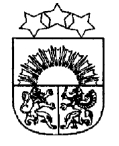 LATVIJAS  REPUBLIKA  KRĀSLAVAS  NOVADSKRĀSLAVAS  NOVADA  DOMEReģ. Nr. 90001267487Rīgas iela 51, Krāslava, Krāslavas nov., LV-5601. Tālrunis +371 65624383, fakss +371 65681772e-pasts: dome@kraslava.lvKrāslavāSĒDES PROTOKOLS2018.gada 29.novembrī									Nr.17Sēde sasaukta  Krāslavas novada domē,         Rīgas ielā 51, Krāslavā, plkst.1400Sēdi atklāj plkst.1400Sēdi vada – novada domes priekšsēdētāja vietnieks Viktors MoisejsSēdi protokolē – lietvede Ārija LeonovičaPiedalāsDeputāti: Vera Bīriņa, Jāzeps Dobkevičs, Aleksandrs Jevtušoks, Raimonds Kalvišs, Antons Ļaksa, Viktors Moisejs, Juris Saksons, Aleksandrs Savickis, Gunārs Svarinskis, Jānis Tukāns, Ēriks Zaikovskis.Pašvaldības administrācijas darbinieki:J.Geiba, izpilddirektors;I.Hmeļņicka, izpilddirektora vietniece finanšu un budžeta jautājumos;J.Mančinskis, izpilddirektora vietnieks;V.Aišpurs, administratīvās nodaļas vadītājs;A.Skerškāns, vecākais juriskonsults;J.Križanovska, galvenā grāmatvede;S.Puncule-Japiņa, juriskonsulte;E.Ciganovičs, juriskonsults;I.Danovska, Būvvaldes vadītāja;I.Skerškāns, zemes lietu speciālists;I.Kokina, NĪN administratore;L.Miglāne, Izglītības pārvaldes vadītāja;I.Bidzāne, Bāriņtiesas priekšsēdētāja;I.Kavinska, sabiedrisko attiecību speciāliste;E.Škutāne, informatīvā biļetena “Krāslavas Vēstis” redaktore;A.Svarinska, uzņēmējdarbības veicināšanas projektu koordinatore;V.Grizāns, domes datortīkla administrators.Nepiedalās: Viktorija Lene (darbnespēja), Gunārs Upenieks (komandējumā), Janīna Vanaga (darbnespēja), Dmitrijs Zalbovičs()Sēdes vadītājs V.Moisejs piedāvā veikt izmaiņas sēdes darba kārtībā un iekļaut:Papildjautājumu Nr.14 “Par nekustamā īpašuma nomas tiesību izsoli”;Papildjautājumu Nr.15 “Par materiālo vērtību nodošanu”;Papildjautājumu Nr.16 “Par finansējuma piešķiršanu”;Papildjautājumu Nr.17 “Par debitoru parādu norakstīšanu”;Papildjautājumu Nr.18 “Par Robežnieku pagasta pārvaldes maksas pakalpojumiem”; Papildjautājumu Nr.19 “Par līdzfinansējumu Biedrībai Latgales reģiona tūrisma asociācija “Ezerzeme””;Papildjautājumu Nr.20 “Par sociālo pakalpojumu izmaksām”;Papildjautājumu Nr.21 “Par sociālā dzīvokļa statusa piešķiršanu”;Papildjautājumu Nr.22 “Par samaksas pārtraukšanu no vecākiem par ārpusģimenes aprūpes pakalpojumiem”; Papildjautājumu Nr.23 “Par ziemassvētku/jaungada dāvanām”;Papildjautājumu Nr.24 “Par materiālās palīdzības piešķiršanu”;Papildjautājumu Nr.25 “Par valsts budžeta līdzekļu izlietošanu”;Papildjautājumu Nr.26 “Par SIA “Krāslavas slimnīca” uzkrāto rezervju novirzīšanu zaudējumu segšanai”;Papildjautājumu Nr.27 “Par pilnvarojumu”;Papildjautājumu Nr.28 “Par būves Raiņa ielā 4, Krāslavā (būves kadastra apzīmējums 6001 001 0159 001), piespiedu sakārtošanu-nojaukšanu”;Papildjautājumu Nr.29 “Par nekustamo īpašumu nosacīto cenu”;Papildjautājumu Nr.30 “Par saistošajiem noteikumiem”;Papildjautājumu Nr.31 “Par nekustamā īpašuma atsavināšanu”;Papildjautājumu Nr.32 “Par nekustamā īpašuma nodokļa parāda un nokavējuma naudas piedziņu bezstrīda kārtībā”;Papildjautājumu Nr.33 “Par nekustamā īpašuma nodokļa parādu dzēšanu”;Papildjautājumu Nr.34 “Par zemesgabala kopīpašuma domājamo daļu nodošanu īpašumā bez atlīdzības”;Papildjautājumu Nr.35 “Par grozījumiem „Krāslavas novada pašvaldības deputātu un darbinieku atlīdzības nolikumā”.Deputātiem citu priekšlikumu un iebildumu nav.Balso par sēdes darba kārtību ar papildinājumiem.Vārdiskais balsojums:par –  V.Bīriņa, J.Dobkevičs, A.Jevtušoks, R.Kalvišs, A.Ļaksa, V.Moisejs, J.Saksons,            A.Savickis, G.Svarinskis, J.Tukāns, Ē.Zaikovskispret - navatturas - navAtklāti balsojot, par – 11, pret – nav, atturas – nav, Krāslavas novada dome nolemj:Apstiprināt domes sēdes darba kārtību ar izmaiņām.Darba kārtība:Par zemes ierīcības projektu apstiprināšanuPar zemes gabala sadalīšanuZemes jautājumiAdresācijas jautājumiPar pašvaldības reģistrēšanu LAD elektroniskajā pieteikšanās sistēmāPar pašvaldībai piederošā dzīvokļa Nr.36 Ezera ielā 18, Krāslavā izīrēšanuPar deklarētās dzīvesvietas ziņu anulēšanuDzīvokļu jautājumiPar Krāslavas novada pašvaldības nolikuma “Par preču zīmes ”Ražots Krāslavas novadā” lietošanu” apstiprināšanuPar tirgus noteikumu saskaņošanuPar atļaujas izsniegšanu azartspēļu organizēšanas vietas – derību punkta, bingo zāles un spēļu zāles atvēršanai Brīvības ielā 11, KrāslavāPar atļaujas izsniegšanu azartspēļu organizēšanas vietas – derību punkta, bingo zāles un spēļu zāles atvēršanai Tirgus ielā 3, KrāslavāPar atļaujas izsniegšanu azartspēļu organizēšanas vietas – derību punkta, bingo zāles un spēļu zāles atvēršanai Latgales ielā 16, KrāslavāPar nekustamā īpašuma nomas tiesību izsoliPar materiālo vērtību nodošanuPar finansējuma piešķiršanuPar debitoru parādu norakstīšanuPar Robežnieku pagasta pārvaldes maksas pakalpojumiemPar līdzfinansējumu Biedrībai Latgales reģiona tūrisma asociācija “Ezerzeme”Par sociālo pakalpojumu izmaksāmPar sociālā dzīvokļa statusa piešķiršanuPar samaksas pārtraukšanu no vecākiem par ārpusģimenes aprūpes pakalpojumiemPar ziemassvētku/jaungada dāvanāmPar materiālās palīdzības piešķiršanuPar valsts budžeta līdzekļu izlietošanuPar SIA “Krāslavas slimnīca” uzkrāto rezervju novirzīšanu zaudējumu segšanaiPar pilnvarojumuPar būves Raiņa ielā 4, Krāslavā (būves kadastra apzīmējums 6001 001 0159 001), piespiedu sakārtošanu-nojaukšanuPar nekustamo īpašumu nosacīto cenuPar saistošajiem noteikumiemPar nekustamā īpašuma atsavināšanuPar nekustamā īpašuma nodokļa parāda un nokavējuma naudas piedziņu bezstrīda kārtībāPar nekustamā īpašuma nodokļa parādu dzēšanuPar zemesgabala kopīpašuma domājamo daļu nodošanu īpašumā bez atlīdzībasPar grozījumiem „Krāslavas novada pašvaldības deputātu un darbinieku atlīdzības nolikumā”1.§Par zemes ierīcības projektu apstiprināšanuZiņo: V.MoisejsBalso par lēmuma projektu kopumā.Vārdiskais balsojums:par – V.Bīriņa, J.Dobkevičs, A.Jevtušoks, R.Kalvišs, A.Ļaksa, V.Moisejs, J.Saksons, A.Savickis,        G.Svarinskis, J.Tukāns, Ē.Zaikovskispret - navatturas - navAtklāti balsojot, par – 11, pret – nav, atturas – nav, Krāslavas novada dome nolemj:1.1. Apstiprināt zemes vienības “Zariņi”, Ūdrīšu pagastā, Krāslavas novadā ar kadastra apzīmējumu 6069 003 0120 zemes ierīcības projektu.Zemes vienībai Nr.1 (6096 003 0042) ar platību 8.7 ha piešķirt nosaukumu “Jaunzari”, Ūdrīšu pagasts, Krāslavas novads.Zemes vienību lietošanas mērķis – zeme, uz kuras galvenā saimnieciskā darbība ir lauksaimniecība, kods 0101.Zemes vienībai Nr.2 (6096 003 0043) ar platību 0.4 ha saglabāt nosaukumu “Zariņi”, Ūdrīšu pagasts, Krāslavas novads.Zemes vienību lietošanas mērķis – zeme, uz kuras galvenā saimnieciskā darbība ir lauksaimniecība, kods 0101.1.2. 	Apstiprināt zemes vienības “Zemčiznas”, Kaplavas pagastā, Krāslavas novadā ar kadastra apzīmējumu 6070 010 0130 zemes ierīcības projektu.Zemes vienībai Nr.1 (6070 010 0143) ar platību 7.91 ha saglabāt nosaukumu “Zemčiznas”, Kaplavas pagasts, Krāslavas novads.Zemes vienību lietošanas mērķis – zeme, uz kuras galvenā saimnieciskā darbība ir lauksaimniecība, kods 0101Zemes vienībai Nr.2 (6070 010 0144) ar platību 7.15 ha piešķirt nosaukumu “Narcises”, Kaplavas pagasts, Krāslavas novads.1.3.Apstiprināt zemes vienības Gaišā ielā 3, Krāslavā, Krāslavas novadā ar kadastra apzīmējumu 6001 002 0652 zemes ierīcības projektu.Zemes vienībai Nr.1 (6001 002 1355) ar platību 0,1773 ha piešķirt adresi - Vanagu iela 13, Krāslava, Krāslavas novads. Zemes vienību lietošanas mērķis - individuālo dzīvojamo māju apbūve, kods 0601. Zemes vienībai Nr.2 (6001 002 1388) ar platību 0,1045 ha saglabāt adresi - Gaišā iela 3, Krāslava, Krāslavas novads. Zemes vienību lietošanas mērķis - individuālo dzīvojamo māju apbūve, kods 0601. Lēmuma projekta iesniedzējs:Domes priekšsēdētājs G.UpenieksLēmuma projekta sagatavotājs Būvvaldes vadītāja I.Danovska2.§Par zemes gabala sadalīšanuZiņo: V.MoisejsVārdiskais balsojums:par – V.Bīriņa, J.Dobkevičs, A.Jevtušoks, R.Kalvišs, A.Ļaksa, V.Moisejs, J.Saksons, A.Savickis,        G.Svarinskis, J.Tukāns, Ē.Zaikovskispret - navatturas - navAtklāti balsojot, par – 11, pret – nav, atturas – nav, Krāslavas novada dome nolemj:Saskaņā ar “Zemes ierīcības likuma” 8.pantu, atļaut zemes īpašuma “Priedkalnes”, Kaplavas pagasts, Krāslavas novads (zemes kadastra apzīmējums 6070 004 0008) sadali un zemes ierīcības projekta pasūtīšanu. Zemes gabalu sadalīt atbilstoši pievienotajai shēmai un darba uzdevumam.(Pamatojums – zemesgrāmatu apliecība, zemes robežu plāns, pilnvarotās personas G.M[..] iesniegums)Lēmuma projekta iesniedzējs:Domes priekšsēdētājs G.UpenieksLēmuma projekta sagatavotājs Būvvaldes vadītāja I.Danovska3.§Zemes jautājumiZiņo: V.MoisejsVārdiskais balsojums:par – V.Bīriņa, J.Dobkevičs, A.Jevtušoks, R.Kalvišs, A.Ļaksa, V.Moisejs, J.Saksons, A.Savickis,        G.Svarinskis, J.Tukāns, Ē.Zaikovskispret - navatturas - navAtklāti balsojot, par – 11, pret – nav, atturas – nav, Krāslavas novada dome nolemj:1. Pamatojoties uz Annas V[..]  11.10.2018. iesniegumu, pagarināt 16.12.2013. Krāslavas pagasta lauku apvidus zemes nomas līguma (reģ.Nr.183) darbības termiņu uz 25 gadiem, nosakot nomas maksu 0,5% apmērā no zemes kadastrālās vērtības gadā, saskaņā ar MK noteikumu Nr.350 „Publiskas personas zemes nomas un apbūves tiesības noteikumi” 30.2.punktu. Zemes lietošanas mērķis – zeme, uz kuras galvenā saimnieciskā darbība ir lauksaimniecība (kods 0101).2. Pamatojoties uz Vijas S[..]  12.11.2018. iesniegumu, pagarināt 16.12.2013. Krāslavas pagasta lauku apvidus zemes nomas līguma (reģ.Nr.184) darbības termiņu uz 15 gadiem, nosakot nomas maksu 0,5% apmērā no zemes kadastrālās vērtības gadā, saskaņā ar MK noteikumu Nr.350 „Publiskas personas zemes nomas un apbūves tiesības noteikumi” 30.2.punktu. Zemes lietošanas mērķis – pagaidu atļautā zemes izmantošana sakņu dārziem (kods 0502).3. Pamatojoties uz Aināra G[..]  20.11.2018. iesniegumu, pagarināt 28.11.2013. Krāslavas pilsētas zemes nomas līguma (reģ.Nr.163) darbības termiņu uz 25 gadiem, nosakot nomas maksu 1,5% apmērā no zemes kadastrālās vērtības gadā, saskaņā ar MK noteikumu Nr.350 „Publiskas personas zemes nomas un apbūves tiesības noteikumi” 30.3.punktu. Zemes lietošanas mērķis – pagaidu atļautā zemes izmantošana sakņu dārziem (kods 0502).4. Pamatojoties uz Jāņa P[..]  un Aleksandras P[..]  20.11.2018. iesniegumu, iznomāt Jānim P[..], personas kods [..], dzīvo Krāslavā, Siena ielā [..], un Aleksandrai P[..], personas kods [..], dzīvo Krāslavā, Ezera ielā [..], Krāslavas novada pašvaldībai piekritīgās zemes vienības 1357 m2 (0,1357 ha) platībā ar kadastra apzīmējumu 6001-002-1380 Krāslavā, Siena ielā [..]  ½ domājamo daļu katram uz 30 gadiem, nosakot nomas maksu 1,5% apmērā no zemes kadastrālās vērtības gadā, piemērojot koeficientu 1,5, saskaņā ar MK noteikumu Nr.350 „Publiskas personas zemes nomas un apbūves tiesības noteikumi” 17.punktu, 22.2.punktu. Zemes lietošanas mērķis – individuālo dzīvojamo māju apbūve (kods 0601). Uz zemes vienības ar kadastra apzīmējumu 6001-002-1380 atrodas ēkas un būves, kuras pieder Jāņim P[..]  un Aleksandrai P[..]  līdzīgās daļās (½ domājamā daļa katram) saskaņā ar 2010.gada 26.augusta dāvinājuma līgumu.5. Pamatojoties uz Vladimira Š[..]  iesniegumu, pagarināt 27.11.2008. Kaplavas pagasta lauku apvidus zemes nomas līguma Nr.10 darbības termiņu uz 20 gadiem, nosakot nomas maksu 0,5% apmērā no zemes kadastrālās vērtības gadā, saskaņā ar MK noteikumu Nr.644 „Noteikumi par neizpirktās lauku apvidus zemes nomas līguma noslēgšanas un nomas maksas aprēķināšanas kārtību” 7.punktu. Zemes lietošanas mērķis – zeme, uz kuras galvenā saimnieciskā darbība ir lauksaimniecība (kods 0101).6. Pamatojoties uz Kaplavas pagasta pārvaldes 2018.gada 07.oktobra vēstuli Nr.13.10/27 “Par lēmuma atcelšanu”, atcelt Krāslavas novada domes 2018.gada 27.septembra lēmumu (protokols Nr.14, 3.§, 16. punkts) par zemes vienības 0,15 ha platībā ar kadastra apzīmējumu 6070-005-0679 Krāslavas novada Kaplavas pagastā iznomāšanu Marijai Č[..], personas kods [..].7. Sakarā ar Svetlanas S[..]  nāvi, lauzt 01.04.2015. Piedrujas pagasta lauku apvidus zemes nomas līgumu (reģ.Nr.70). Izbeigt Svetlanai S[..], personas kods [..], nomas tiesības uz zemes vienību ar kadastra apzīmējumu 6084-004-0223 Krāslavas novada Piedrujas pagastā.8. Pamatojoties uz Julijas G[..]  24.10.2018. iesniegumu, iznomāt Julijai G[..], personas kods [..], dzīvo Krāslavas novada Kalniešu pagastā, c. [..]”, Krāslavas novada pašvaldībai piekritīgo zemes vienību 2,0 ha platībā ar kadastra apzīmējumu 6084-004-0223 Krāslavas novada Piedrujas pagastā uz 30 gadiem, nosakot nomas maksu 0,5% apmērā no zemes kadastrālās vērtības gadā, saskaņā ar MK noteikumu Nr.350 „Publiskas personas zemes nomas un apbūves tiesības noteikumi” 30.2.punktu. Zemes lietošanas mērķis – zeme, uz kuras galvenā saimnieciskā darbība ir lauksaimniecība (kods 0101).9. Sakarā ar Genriha Š[..]  nāvi, lauzt 01.04.2009. Piedrujas pagasta lauku apvidus zemes nomas līgumu Nr.P/109/2009/Z. Izbeigt Genriham Š[..], personas kods [..], nomas tiesības uz zemes vienību ar kadastra apzīmējumu 6084-003-0224 Krāslavas novada Piedrujas pagastā.10. Pamatojoties uz Davida Š[..]  05.10.2018. iesniegumu, iznomāt Davidam Š[..], personas kods [..], dzīvo Krāslavas novada Piedrujas pagastā, c. [..]”, Krāslavas novada pašvaldībai piekritīgo zemes vienību 0,61 ha platībā ar kadastra apzīmējumu 6084-003-0224 Krāslavas novada Piedrujas pagastā uz 30 gadiem, nosakot nomas maksu 1,5% apmērā no zemes kadastrālās vērtības gadā, piemērojot koeficientu 1,5 sakarā ar to, ka uz zemesgabala atrodas būves, kuras ir ierakstāmas, bet nav ierakstītas zemesgrāmatā, saskaņā ar MK noteikumu Nr.350 „Publiskas personas zemes nomas un apbūves tiesības noteikumi” 17.punktu, 22.1.punktu. Zemes lietošanas mērķis – zeme, uz kuras galvenā saimnieciskā darbība ir lauksaimniecība (kods 0101). Uz zemes vienības ar kadastra apzīmējumu 6084-003-0224 atrodas Davida Š[..] lietošanā esošas ēkas un būves saskaņā ar Piedrujas pagasta pārvaldes 14.11.2018. izziņu Nr.16.11. Pamatojoties uz Ivana Ļ[..] 22.10.2018. iesniegumu, iznomāt Ivanam Ļ[..], personas kods [..], dzīvo Krāslavā, Raiņa ielā [..], Krāslavas novada pašvaldībai piekritīgās zemes vienības ar kadastra apzīmējumu 6088-008-0277 daļu 0,02 ha platībā Krāslavas novada Skaistas pagastā uz 30 gadiem, nosakot nomas maksu 1,5% apmērā no zemes kadastrālās vērtības gadā, piemērojot koeficientu 1,5 sakarā ar to, ka uz zemesgabala atrodas būve, kuras ir ierakstāma, bet nav ierakstīta zemesgrāmatā, saskaņā ar MK noteikumu Nr.350 „Publiskas personas zemes nomas un apbūves tiesības noteikumi” 17.punktu, 22.1.punktu. Zemes lietošanas mērķis – zeme, uz kuras galvenā saimnieciskā darbība ir lauksaimniecība (kods 0101). Uz zemes vienības ar kadastra apzīmējumu 6088-008-0277 atrodas Ivanam Ļ[..] piederoša būve (pirts) saskaņā ar 30.07.1997. dāvinājuma līgumu.12. Pamatojoties uz Jevgēnijas K[..] 23.10.2018. iesniegumu, iznomāt Jevgēnijai K[..], personas kods [..], dzīvo Krāslavas novadā, Kaplavas pagastā, [..], Krāslavas novada pašvaldībai piederošās zemes vienības 7,04 ha platībā ar kadastra apzīmējumu 6070-009-0192, 2,59 ha platībā ar kadastra apzīmējumu 6070-009-0417 un 2,32 ha platībā ar kadastra apzīmējumu 6070-010-3054 Krāslavas novada Kaplavas pagastā uz 10 gadiem, nosakot nomas maksu 0,5% apmērā no zemes kadastrālās vērtības gadā, saskaņā ar MK noteikumu Nr.350 „Publiskas personas zemes nomas un apbūves tiesības noteikumi” 30.2.punktu. Zemes lietošanas mērķis – zeme, uz kuras galvenā saimnieciskā darbība ir lauksaimniecība (kods 0101).13. Pamatojoties uz Bronislava L[..] 31.10.2018. iesniegumu, lauzt 11.03.2008. Krāslavas pagasta lauku apvidus zemes nomas līgumu (reģ.Nr.1). Izbeigt Bronislavam L[..], personas kods [..], nomas tiesības uz zemes vienību ar kadastra apzīmējumu 6078-001-0080 Krāslavas novada Krāslavas pagastā.14. Pamatojoties uz Valentīnas S[..] 31.10.2018. iesniegumu, iznomāt Valentīnai S[..], personas kods [..], dzīvo Krāslavas novada Krāslavas pagastā, [..]Krāslavas novada pašvaldībai piekritīgo zemes vienību 3,0 ha platībā ar kadastra apzīmējumu 6078-003-0080 Krāslavas novada Krāslavas pagastā uz 30 gadiem, nosakot nomas maksu 0,5% apmērā no zemes kadastrālās vērtības gadā, saskaņā ar MK noteikumu Nr.350 „Publiskas personas zemes nomas un apbūves tiesības noteikumi” 30.2.punktu. Zemes lietošanas mērķis – zeme, uz kuras galvenā saimnieciskā darbība ir lauksaimniecība (kods 0101).15. Pamatojoties uz Arta O[..] 06.11.2018. iesniegumu, izbeigt Artim O[..], personas kods [..], nomas tiesības uz zemes vienībām ar kadastra apzīmējumiem 6086-006-0049, 6086-006-0208, 6086-006-0225 Krāslavas novada Robežnieku pagastā.16. Pamatojoties uz Olgas O[..] 06.11.2018. iesniegumu, iznomāt Olgai O[..], personas kods [..], dzīvo Krāslavas novadā, Robežnieku pagastā, c. [..]”, Krāslavas novada pašvaldībai piekritīgās zemes vienības ar kadastra apzīmējumu 6086-006-0225 daļu 1,23 ha platībā, kā arī Krāslavas novada pašvaldībai piekritīgo zemes vienību 0,5 ha platībā ar kadastra apzīmējumu 6086-006-0049, kā arī rezerves zemes fondā ieskaitīto zemes vienību 4,55 ha platībā ar kadastra apzīmējumu 6086-006-0208 Krāslavas novada Robežnieku pagastā uz 30 gadiem, nosakot nomas maksu 0,5% apmērā no zemes kadastrālās vērtības gadā, saskaņā ar MK noteikumu Nr.350 „Publiskas personas zemes nomas un apbūves tiesības noteikumi” 30.2.punktu. Zemes lietošanas mērķis – zeme, uz kuras galvenā saimnieciskā darbība ir lauksaimniecība (kods 0101). Noteikt, ka pašvaldība var vienpusējā kārtā izbeigt zemes nomas tiesībās uz zemes vienību ar kadastra apzīmējumu 6086-006-0208 gadījumā, ja minētā zemes vienība ir nepieciešama Zemes pārvaldības likumā norādīto mērķu realizācijai.17. Pamatojoties uz Pētera Ļ[..] 09.11.2018. iesniegumu, pagarināt 07.05.2009. Aulejas pagasta lauku apvidus zemes nomas līguma Nr.2009/7 darbības termiņu uz 20 gadiem, nosakot nomas maksu 0,5% apmērā no zemes kadastrālās vērtības gadā, saskaņā ar MK noteikumu Nr.644 „Noteikumi par neizpirktās lauku apvidus zemes nomas līguma noslēgšanas un nomas maksas aprēķināšanas kārtību” 7.punktu.18. Pamatojoties uz Jāzepa L[..] 09.11.2018. iesniegumu, pagarināt 30.04.2009. Aulejas pagasta lauku apvidus zemes nomas līguma Nr.2009/12 darbības termiņu uz 20 gadiem, nosakot nomas maksu 0,5% apmērā no zemes kadastrālās vērtības gadā, saskaņā ar MK noteikumu Nr.644 „Noteikumi par neizpirktās lauku apvidus zemes nomas līguma noslēgšanas un nomas maksas aprēķināšanas kārtību” 7.punktu.  19. Pamatojoties uz Anša U[..] 09.11.2018. iesniegumu, pagarināt 01.11.2013. Aulejas pagasta lauku apvidus zemes nomas līguma (reģ.Nr.84) darbības termiņu uz 25 gadiem, nosakot nomas maksu 0,5% apmērā no zemes kadastrālās vērtības gadā, saskaņā ar MK noteikumu Nr.350 „Publiskas personas zemes nomas un apbūves tiesības noteikumi” 30.2.punktu. Zemes lietošanas mērķis – zeme, uz kuras galvenā saimnieciskā darbība ir lauksaimniecība (kods 0101).20. Pamatojoties uz Ilariona B[..] 01.11.2018. iesniegumu, grozīt 11.05.2009. Aulejas pagasta lauku apvidus zemes nomas līgumu Nr.2009/8. Izbeigt Ilarionam B[..], personas kods [..], nomas tiesības uz zemes vienību ar kadastra apzīmējumu 6048-002-0171, kā arī pagarināt 11.05.2009. Aulejas pagasta lauku apvidus zemes nomas līguma Nr.2009/8 (par zemes vienību ar kadastra apzīmējumu 6048-002-0170 0,2 ha platībā) darbības termiņu uz 20 gadiem, nosakot nomas maksu 0,5% apmērā no zemes kadastrālās vērtības gadā, saskaņā ar MK noteikumu Nr.644 „Noteikumi par neizpirktās lauku apvidus zemes nomas līguma noslēgšanas un nomas maksas aprēķināšanas kārtību” 7.punktu. Zemes lietošanas mērķis – zeme, uz kuras galvenā saimnieciskā darbība ir lauksaimniecība (kods 0101).21. Pamatojoties uz Lidijas S[..] 01.11.2018. iesniegumu, iznomāt Lidijai S[..], personas kods [..], dzīvo Krāslavas novadā, Kalniešu pagastā[..], Krāslavas novada pašvaldībai piekritīgas zemes vienības 1,3 ha platībā ar kadastra apzīmējumu 6068-004-0285, 1,4 ha platībā ar kadastra apzīmējumu 6068-004-0286 un 2,2 ha platībā ar kadastra apzīmējumu 6068-004-0644 Krāslavas novada Kalniešu pagastā uz 30 gadiem, nosakot nomas maksu 0,5% apmērā no zemes kadastrālās vērtības gadā, saskaņā ar MK noteikumu Nr.350 „Publiskas personas zemes nomas un apbūves tiesības noteikumi” 30.2.punktu. Zemes lietošanas mērķis – zeme, uz kuras galvenā saimnieciskā darbība ir lauksaimniecība (kods 0101).22. Pamatojoties uz Romualda V[..] 13.11.2018. iesniegumu, iznomāt Romualdam V[..], personas kods [..], dzīvo Krāslavas novadā, Kalniešu pagastā, “[..]”, Krāslavas novada pašvaldībai piekritīgās zemes vienības ar kadastra apzīmējumu 6096-006-0071 daļu 4,3 ha platībā Krāslavas novada Ūdrīšu pagastā uz 30 gadiem, nosakot nomas maksu 0,5% apmērā no zemes kadastrālās vērtības gadā, saskaņā ar MK noteikumu Nr.350 „Publiskas personas zemes nomas un apbūves tiesības noteikumi” 30.2.punktu. Zemes lietošanas mērķis – zeme, uz kuras galvenā saimnieciskā darbība ir lauksaimniecība (kods 0101).23. Pamatojoties uz Svetlanas M[..] iesniegumu, pagarināt 19.11.2008. Ūdrīšu pagasta lauku apvidus zemes nomas līguma Nr.102 darbības termiņu uz 20 gadiem, nosakot nomas maksu 0,5% apmērā no zemes kadastrālās vērtības gadā, saskaņā ar MK noteikumu Nr.644 „Noteikumi par neizpirktās lauku apvidus zemes nomas līguma noslēgšanas un nomas maksas aprēķināšanas kārtību” 7.punktu. Zemes lietošanas mērķis – zeme, uz kuras galvenā saimnieciskā darbība ir lauksaimniecība (kods 0101).24. Pamatojoties uz Antona S[..] 15.11.2018. iesniegumu, pagarināt 21.01.2013. Ūdrīšu pagasta lauku apvidus zemes nomas līguma darbības termiņu uz 25 gadiem, nosakot nomas maksu 0,5% apmērā no zemes kadastrālās vērtības gadā, saskaņā ar MK noteikumu Nr.350 „Publiskas personas zemes nomas un apbūves tiesības noteikumi” 30.2.punktu. Zemes lietošanas mērķis – zeme, uz kuras galvenā saimnieciskā darbība ir lauksaimniecība (kods 0101).25. Pamatojoties uz Marijas S[..] 14.11.2018. iesniegumu, grozīt 02.06.2014. Piedrujas pagasta lauku apvidus zemes nomas līgumu Nr.194/2014 (reģ.Nr.151). Izbeigt Marijai S[..], personas kods [..], nomas tiesības uz zemes vienību ar kadastra apzīmējumu 6084-003-0160.26. Pamatojoties uz Svetlanas K[..] 14.11.2018. iesniegumu, iznomāt Svetlanai K[..], personas kods [..], dzīvo Krāslavas novadā, Piedrujas pagastā, “[..]”, Krāslavas novada pašvaldībai piekritīgo zemes vienību 0,3 ha platībā ar kadastra apzīmējumu 6084-003-0160 Krāslavas novada Piedrujas pagastā uz 30 gadiem, nosakot nomas maksu 0,5% apmērā no zemes kadastrālās vērtības gadā, saskaņā ar MK noteikumu Nr.350 „Publiskas personas zemes nomas un apbūves tiesības noteikumi” 30.2.punktu. Zemes lietošanas mērķis – zeme, uz kuras galvenā saimnieciskā darbība ir lauksaimniecība (kods 0101).27. Sakarā ar to, ka zemes vienībai ar kadastra apzīmējumu 6084-004-0220 nav iespējams nodrošināt pieslēgumu koplietošanas ceļam, saskaņā ar Publiskas personas mantas atsavināšanas likuma 1.panta 11.punkta “b” apakšpunktu noteikt, ka zemes vienība 3,1 ha platībā ar kadastra apzīmējumu 6084-004-0220 ir starpgabals. Noteikt, ka zemes vienība 3,1 ha platībā ar kadastra apzīmējumu 6084-004-0220 Krāslavas novada Piedrujas pagastā piekrīt Krāslavas novada pašvaldībai saskaņā ar likuma „Par valsts un pašvaldību zemes īpašuma tiesībām un to nostiprināšanu zemesgrāmatās” 41.panta otrās daļas 6.punktu.28. Sakarā ar to, ka zemes vienībai ar kadastra apzīmējumu 6084-001-0043 nav iespējams nodrošināt pieslēgumu koplietošanas ceļam, atcelt Krāslavas novada domes 2014.gada 28.augusta lēmumu (protokols Nr.10, 3.§, 25. punkts) daļā par zemes vienības ar kadastra apzīmējumu 6084-001-0043 ieskaitīšanu rezerves zemes fondā.29. Sakarā ar to, ka zemes vienībai ar kadastra apzīmējumu 6084-001-0043 nav iespējams nodrošināt pieslēgumu koplietošanas ceļam, saskaņā ar Publiskas personas mantas atsavināšanas likuma 1.panta 11.punkta “b” apakšpunktu noteikt, ka zemes vienība 3,01 ha platībā ar kadastra apzīmējumu 6084-001-0043 ir starpgabals. Noteikt, ka zemes vienība 3,01 ha platībā ar kadastra apzīmējumu 6084-001-0043 Krāslavas novada Piedrujas pagastā piekrīt Krāslavas novada pašvaldībai saskaņā ar likuma „Par valsts un pašvaldību zemes īpašuma tiesībām un to nostiprināšanu zemesgrāmatās” 41.panta otrās daļas 6.punktu.30. Sakarā ar to, ka zemes vienības ar kadastra apzīmējumu 6084-003-0319 platība ir mazāka par Krāslavas novada teritoriālplānojumā noteikto apbūves platību, atcelt Piedrujas pagasta padomes 30.09.2008. lēmumu (protokols Nr.9) daļā par zemes vienības ar kadastra apzīmējumu 6084-003-0319 izmantošanu zemes reformas pabeigšanai. 31. Sakarā ar to, ka zemes vienības ar kadastra apzīmējumu 6084-003-0319 platība ir mazāka par Krāslavas novada teritoriālplānojumā noteikto apbūves platību, saskaņā ar Publiskas personas mantas atsavināšanas likuma 1.panta 11.punkta “b” apakšpunktu noteikt, ka zemes vienība 1,4 ha platībā ar kadastra apzīmējumu 6084-003-0319 ir starpgabals. Noteikt, ka zemes vienība 1,4 ha platībā ar kadastra apzīmējumu 6084-003-0319 Krāslavas novada Piedrujas pagastā piekrīt Krāslavas novada pašvaldībai saskaņā ar likuma „Par valsts un pašvaldību zemes īpašuma tiesībām un to nostiprināšanu zemesgrāmatās” 41.panta otrās daļas 6.punktu.32. Sakarā ar to, ka zemes vienības ar kadastra apzīmējumu 6084-001-0176 platība ir mazāka par Krāslavas novada teritoriālplānojumā noteikto apbūves platību, atcelt Piedrujas pagasta padomes 30.09.2008. lēmumu (protokols Nr.9) daļā par zemes vienības ar kadastra apzīmējumu 6084-001-0176 izmantošanu zemes reformas pabeigšanai. 33. Sakarā ar to, ka zemes vienības ar kadastra apzīmējumu 6084-001-0176 platība ir mazāka par Krāslavas novada teritoriālplānojumā noteikto apbūves platību, saskaņā ar Publiskas personas mantas atsavināšanas likuma 1.panta 11.punkta “b” apakšpunktu noteikt, ka zemes vienība 1,3 ha platībā ar kadastra apzīmējumu 6084-001-0176 ir starpgabals. Noteikt, ka zemes vienība 1,3 ha platībā ar kadastra apzīmējumu 6084-001-0176 Krāslavas novada Piedrujas pagastā piekrīt Krāslavas novada pašvaldībai saskaņā ar likuma „Par valsts un pašvaldību zemes īpašuma tiesībām un to nostiprināšanu zemesgrāmatās” 41.panta otrās daļas 6.punktu.34. Sakarā ar to, ka uz zemes vienības ar kadastra apzīmējumu 6001-002-0189 atrodas Krāslavas novada pašvaldībai piederoša ēka, noteikt, ka zemes vienība 1604 m2 platībā ar kadastra apzīmējumu 6001-002-0189 Krāslavā, Artilērijas ielā 4 piekrīt Krāslavas novada pašvaldībai saskaņā ar likuma „Par valsts un pašvaldību zemes īpašuma tiesībām un to nostiprināšanu zemesgrāmatās” 4.' panta otrās daļas 1.punktu. Saskaņā ar 2006.gada 20.jūnija Ministru kabineta noteikumiem Nr.496 „Nekustamā īpašuma lietošanas mērķu klasifikācija un nekustamā īpašuma lietošanas mērķu noteikšanas un maiņas kārtība”, noteikt lietošanas mērķi zemes vienībai 1604 m2 platībā ar kadastra apzīmējumu 6001-002-0189 – pārējo sabiedriskās nozīmes objektu apbūve (kods 0908).35. Sakarā ar to, ka zemes reformas pabeigšanai paredzētā zemes vienība ar kadastra apzīmējumu 6001-002-1334 atrodas Krāslavas pilsētas rūpnieciskās apbūves teritorijā, kas ir saskaņā ar spēkā esošo Krāslavas novada teritorijas plānojumu, un turpmāk paredzēta jaunu pašvaldības ēku (būvju) celtniecībai, atcelt Krāslavas novada domes 2009.gada 29.decembra lēmumu (15.protokols, 27.§, 4.15.punkts) par zemes vienības ar kadastra apzīmējumu 6001-002-1334 izmantošanu zemes reformas pabeigšanai un iekļaušanu līdzvērtīgo zemju kompensācijas fondā. 36. Saskaņā ar likuma „Par valsts un pašvaldību zemes īpašuma tiesībām un to nostiprināšanu zemesgrāmatās” 41.panta otrās daļas 5.punktu noteikt, ka zemes vienība 4200 m2 ar kadastra apzīmējumu 6001-002-1334 piekrīt Krāslavas novada pašvaldībai (veicot kadastrālo uzmērīšanu platība var tikt precizēta). Noteikt zemes vienībai ar kadastra apzīmējumu 6001-002-1334 lietošanas mērķi – rūpnieciskās ražošanas objektu apbūve (kods 1001).37. Sakarā ar to, ka zemes reformas pabeigšanai paredzētā zemes vienība ar kadastra apzīmējumu 6001-002-1478 atrodas Krāslavas pilsētas dabas un apstādījumu teritorijā, kas ir saskaņā ar spēkā esošo Krāslavas novada teritorijas plānojumu, un turpmāk paredzēta zaļās zonas uzturēšanai, atcelt Krāslavas novada domes 2009.gada 29.decembra lēmumu (15.protokols, 27.§, 4.18.punkts) par zemes vienības ar kadastra apzīmējumu 6001-002-1478 izmantošanu zemes reformas pabeigšanai un iekļaušanu līdzvērtīgo zemju kompensācijas fondā. 38. Saskaņā ar likuma „Par valsts un pašvaldību zemes īpašuma tiesībām un to nostiprināšanu zemesgrāmatās” 41.panta otrās daļas 5.punktu noteikt, ka zemes vienība 6390 m2 ar kadastra apzīmējumu 6001-002-1478 piekrīt Krāslavas novada pašvaldībai (veicot kadastrālo uzmērīšanu platība var tikt precizēta). Noteikt zemes vienībai ar kadastra apzīmējumu 6001-002-1478 lietošanas mērķi – dabas pamatnes, parki, zaļās zonas un citas rekreācijas nozīmes objektu teritorijas, ja tajās atļauta saimnieciskā darbība nav pieskaitāma pie kāda cita klasifikācijā norādīta lietošanas mērķa (kods 0501).39. Sakarā ar to, ka zemes reformas pabeigšanai paredzētā zemes vienība ar kadastra apzīmējumu 6001-002-1747 atrodas Krāslavas pilsētas rūpnieciskās apbūves teritorijā, kas ir saskaņā ar spēkā esošo Krāslavas novada teritorijas plānojumu, un turpmāk paredzēta jaunu pašvaldības ēku (būvju) celtniecībai, atcelt Krāslavas novada domes 2009.gada 29.decembra lēmumu (15.protokols, 27.§, 4.22.punkts) par zemes vienības ar kadastra apzīmējumu 6001-002-1747 izmantošanu zemes reformas pabeigšanai un iekļaušanu līdzvērtīgo zemju kompensācijas fondā. 40. Saskaņā ar likuma „Par valsts un pašvaldību zemes īpašuma tiesībām un to nostiprināšanu zemesgrāmatās” 4.'panta otrās daļas 5.punktu noteikt, ka zemes vienība 11968 m2 ar kadastra apzīmējumu 6001-002-1747 piekrīt Krāslavas novada pašvaldībai (veicot kadastrālo uzmērīšanu platība var tikt precizēta). Noteikt zemes vienībai ar kadastra apzīmējumu 6001-002-1747 lietošanas mērķi – rūpnieciskās ražošanas objektu apbūve (kods 1001).41. Sakarā ar to, ka zemes reformas pabeigšanai paredzētā zemes vienība ar kadastra apzīmējumu 6001-002-1959 atrodas Krāslavas pilsētas dabas un apstādījumu teritorijā, kas ir saskaņā ar spēkā esošo Krāslavas novada teritorijas plānojumu, un turpmāk paredzēta zaļās zonas uzturēšanai, atcelt Krāslavas novada domes 2009.gada 29.decembra lēmumu (15.protokols, 27.§, 4.30.punkts) par zemes vienības ar kadastra apzīmējumu 6001-002-1959 izmantošanu zemes reformas pabeigšanai un iekļaušanu līdzvērtīgo zemju kompensācijas fondā. 42. Saskaņā ar likuma „Par valsts un pašvaldību zemes īpašuma tiesībām un to nostiprināšanu zemesgrāmatās” 41.panta otrās daļas 5.punktu noteikt, ka zemes vienība 2986 m2 ar kadastra apzīmējumu 6001-002-1959 piekrīt Krāslavas novada pašvaldībai (veicot kadastrālo uzmērīšanu platība var tikt precizēta). Noteikt zemes vienībai ar kadastra apzīmējumu 6001-002-1959 lietošanas mērķi – dabas pamatnes, parki, zaļās zonas un citas rekreācijas nozīmes objektu teritorijas, ja tajās atļauta saimnieciskā darbība nav pieskaitāma pie kāda cita klasifikācijā norādīta lietošanas mērķa (kods 0501).43. Sakarā ar to, ka uz zemes vienības ar kadastra apzīmējumu 6001-002-3116 atrodas Krāslavas pilsētas ielas daļa, saskaņā ar likuma „Par valsts un pašvaldību zemes īpašuma tiesībām un to nostiprināšanu zemesgrāmatās” 41.panta otrās daļas 5.punktu noteikt, ka zemes vienība 344 m2 ar kadastra apzīmējumu 6001-002-3116 piekrīt Krāslavas novada pašvaldībai (veicot kadastrālo uzmērīšanu platība var tikt precizēta). Noteikt zemes vienībai ar kadastra apzīmējumu 6001-002-3116 lietošanas mērķi – zeme dzelzceļa infrastruktūras zemes nodalījuma joslā un ceļu zemes nodalījuma joslā (kods 1101).44. Sakarā ar Valērija O[..] nāvi, lauzt 01.12.2014. Indras pagasta lauku apvidus zemes nomas līgumu Nr.5. Izbeigt Valērijam O[..], personas kods [..], nomas tiesības uz zemes vienību ar kadastru apzīmējumu 60620070254 Krāslavas novada Indras pagastā.45. Pamatojoties uz Rustama O[..] 30.08.2018. personīgo iesniegumu un Latgales apgabaltiesa mantojuma apliecības Nr.3107 no 10.08.2018., iznomāt Rustamam O[..], personas kods [..], dzīvo c. Vaivodi, “[..], Indras pagastā, Krāslavas novads, Krāslavas novada pašvaldībai piekritīgo zemes vienību 1,50 ha platība ar kadastru apzīmējumu 60620070254 Krāslavas novada Indras pagastā uz 10 gadiem, nosakot nomas maksu 0,5% apmērā no zemes kadastrālās vērtības gadā, saskaņā ar MK noteikumu Nr.350 ‘’Publiskas personas zemes nomas un apbūves tiesības noteikumi’’ 30.2 punktu. Zemes lietošanas mērķis - zeme, uz kuras galvenā saimnieciskā darbība ir mežsaimniecība. 46. Pamatojoties uz Pētera Č[..] 28.06.2018. personīgo iesniegumu, lauzt 19.09.2008. Indras pagasta lauku apvidus zemes nomas līgumu Nr.173. Izbeigt Pēterim Č[..], personas kods [..], nomas tiesības uz zemes vienību ar kadastru apzīmējumu 60620080107 Krāslavas novada Indras pagastā.Lēmuma projekta iesniedzējs:Domes priekšsēdētājs G.UpenieksLēmuma projektu sagatavotājs: Zemes lietu speciālists I.SkerškānsIndras p. p.zemes lietu speciāliste V. Bārtule4.§Adresācijas jautājumiZiņo: V.MoisejsVārdiskais balsojums:par – V.Bīriņa, J.Dobkevičs, A.Jevtušoks, R.Kalvišs, A.Ļaksa, V.Moisejs, J.Saksons, A.Savickis,        G.Svarinskis, J.Tukāns, Ē.Zaikovskispret - navatturas - navAtklāti balsojot, par – 11, pret – nav, atturas – nav, Krāslavas novada dome nolemj:1. Sakarā ar Krāslavas novada pašvaldībai piekritīgās zemes vienības ar kadastra apzīmējumu 6062-007-0371 reģistrāciju zemesgrāmatā, saskaņā ar 08.12.2015. MK noteikumu Nr.698 „Adresācijas noteikumi” 2.9.punktu, piešķirt Krāslavas novada Indras pagasta zemes īpašumam ar kadastra Nr.6062-007-0028, kura sastāvā ir zemes vienība ar kadastra apzīmējumu 6062-007-0371, nosaukumu „Grāvmalas”.2. Sakarā ar Krāslavas novada pašvaldībai piekritīgās zemes vienības ar kadastra apzīmējumu 6084-004-0322 reģistrāciju zemesgrāmatā, sadalīt zemes īpašumu ar kadastra Nr.6084-004-0142 nodalot zemes vienību ar kadastra apzīmējumu 6084-004-0322. Saskaņā ar 08.12.2015. MK noteikumu Nr.698 „Adresācijas noteikumi” 2.9.punktu, piešķirt Krāslavas novada Piedrujas pagasta jaunizveidotajam zemes īpašumam, kura sastāvā ir zemes vienība ar kadastra apzīmējumu 6084-004-0322, nosaukumu „Ganības”.3. Sakarā ar Krāslavas novada pašvaldībai piekritīgās zemes vienības ar kadastra apzīmējumu 6084-002-3007 reģistrāciju zemesgrāmatā, saskaņā ar 08.12.2015. MK noteikumu Nr.698 „Adresācijas noteikumi” 2.9.punktu, piešķirt Krāslavas novada Piedrujas pagasta zemes īpašumam ar kadastra Nr.6084-002-3007, kura sastāvā ir zemes vienība ar kadastra apzīmējumu 6084-002-3007, nosaukumu „Stūraiņi”.4. Sakarā ar Krāslavas novada pašvaldībai piekritīgās zemes vienības ar kadastra apzīmējumu 6096-007-0405 reģistrāciju zemesgrāmatā, saskaņā ar 08.12.2015. MK noteikumu Nr.698 „Adresācijas noteikumi” 2.9.punktu, piešķirt Krāslavas novada Ūdrīšu pagasta zemes īpašumam ar kadastra Nr.6096-007-0198, kura sastāvā ir zemes vienība ar kadastra apzīmējumu 6096-007-0405, nosaukumu „Laukgaļi”.5. Pamatojoties uz zemes īpašnieka Oļega R[..] 25.10.2018. iesniegumu, sakarā ar zemes īpašuma „Noras”, kadastra Nr.6062-004-0585, sadalīšanu un zemes vienības ar kadastra apzīmējumu 6062-006-0282 atdalīšanu, saskaņā ar 08.12.2015. MK noteikumu Nr.698 „Adresācijas noteikumi” 2.9.punktu, piešķirt Krāslavas novada Indras pagasta jaunizveidotajam zemes īpašumam, kura sastāvā ir zemes vienība ar kadastra apzīmējumu 6062-006-0282, nosaukumu „Mežavoti”.6. Pamatojoties uz zemes īpašnieka Stefana D[..] 20.11.2018. iesniegumu, sakarā ar zemes īpašuma „Saimnieki”, kadastra Nr.6068-003-0084, sadalīšanu un zemes vienības ar kadastra apzīmējumu 6068-003-0086 atdalīšanu, saskaņā ar 08.12.2015. MK noteikumu Nr.698 „Adresācijas noteikumi” 2.9.punktu, piešķirt Krāslavas novada Kalniešu pagasta jaunizveidotajam zemes īpašumam, kura sastāvā ir zemes vienība ar kadastra apzīmējumu 6068-003-0086, nosaukumu „Mazsaimnieki”.7. Pamatojoties uz zemes īpašnieka Antona R[..] 12.11.2018. iesniegumu, sakarā ar zemes īpašuma „Ausmas”, kadastra Nr.6068-004-0173, sadalīšanu un zemes vienības ar kadastra apzīmējumu 6068-003-0308 atdalīšanu, saskaņā ar 08.12.2015. MK noteikumu Nr.698 „Adresācijas noteikumi” 2.9.punktu, piešķirt Krāslavas novada Kalniešu pagasta zemes īpašumam ar kadastra Nr.6068-003-0308, kura sastāvā ir zemes vienība ar kadastra apzīmējumu 6068-003-0308, nosaukumu „Ausmas 2”.Lēmuma projekta iesniedzējs:Domes priekšsēdētājs G.UpenieksLēmuma projektu sagatavotājs: Zemes lietu speciālists I.Skerškāns5.§Par pašvaldības reģistrēšanu LAD elektroniskajā pieteikšanās sistēmāZiņo: V.MoisejsVārdiskais balsojums:par – V.Bīriņa, J.Dobkevičs, A.Jevtušoks, R.Kalvišs, A.Ļaksa, V.Moisejs, J.Saksons, A.Savickis,        G.Svarinskis, J.Tukāns, Ē.Zaikovskispret - navatturas - navAtklāti balsojot, par – 11, pret – nav, atturas – nav, Krāslavas novada dome nolemj:Apstiprināt pašvaldības reģistrēšanos Lauku atbalsta dienesta elektroniskajā pieteikšanās sistēmā (EPS), lai atvieglotu projektu iesniegumu un citu dokumentu iesniegšanu LAD.Pilnvarot domes izpilddirektoru ar rīkojumu noteikt projektu vadītāju tiesības darbā ar Lauku atbalsta dienesta Elektroniskās pieteikšanās sistēmu (EPS).Lēmuma projekta iesniedzējs:Domes priekšsēdētājs G.UpenieksLēmuma projektu sagatavotājs: Attīstības nodaļas projektu speciāliste A.Dzalbe6.§Par pašvaldībai piederošā dzīvokļa Nr.36 Ezera ielā 18, Krāslavā izīrēšanuZiņo: V.MoisejsVārdiskais balsojums:par – V.Bīriņa, J.Dobkevičs, A.Jevtušoks, R.Kalvišs, A.Ļaksa, V.Moisejs, J.Saksons, A.Savickis,        G.Svarinskis, J.Tukāns, Ē.Zaikovskispret - navatturas - navAtklāti balsojot, par – 11, pret – nav, atturas – nav, Krāslavas novada dome nolemj:Saskaņā ar likuma „Par pašvaldībām” 15.panta pirmās daļas 9.punktu:  Piešķirt Agnesei S[..] - Š[..] 2 - istabu dzīvokli Nr. [..] Ezera ielā [..], Krāslavā, kop.pl. 54,20m2 sākot no 2019.gada 2.janvāra uz zvērinātas notāres prakses Krāslavā pienākumu pildīšanas laiku.Pamatojums: 12.11.2018. zvērinātas notāres Agneses S[..]-Š[..] iesniegumsUzdot dzīvojamo māju apsaimniekotājam - Sabiedrībai ar ierobežotu atbildību „Krāslavas nami”  slēgt dzīvojamo telpu īres līgumu ar Agnesi S[..] - Š[..] par dzīvokļa Nr.3[..], Ezera ielā [..], Krāslavā īri.Lēmuma projekta iesniedzējs:Domes priekšsēdētājs G.UpenieksLēmuma projektu sagatavoja:Domes juriskonsults I.Tārauds7.§Par deklarētās dzīvesvietas ziņu anulēšanuZiņo: V.MoisejsVārdiskais balsojums:par – V.Bīriņa, J.Dobkevičs, A.Jevtušoks, R.Kalvišs, A.Ļaksa, V.Moisejs, J.Saksons, A.Savickis,        G.Svarinskis, J.Tukāns, Ē.Zaikovskispret - navatturas - navAtklāti balsojot, par – 11, pret – nav, atturas – nav, Krāslavas novada dome nolemj:Pamatojoties uz LR Dzīvesvietas deklarēšanas likuma 12.panta pirmās daļas 2.punktu, anulēt ziņas par deklarēto dzīvesvietu Krāslavas novada pašvaldībā personām, kurām nav tiesiska pamata dzīvot deklarētajā dzīvesvietā:Valerijs R[..], Celtnieku ielā 2-5, Krāslavā;Arnolds J[..], Ezera ielā 11, Krāslavā; Diāna K[..], Raiņa ielā 4-19, Krāslavā;Evita K[..], Raiņa ielā 4-19, Krāslavā;Dmitrijs S[..], Raiņa ielā 4-33, Krāslavā;Vadims S[..], Raiņa ielā 4-33, Krāslavā. Lēmuma projekta iesniedzējs:Domes priekšsēdētājs G.UpenieksLēmuma projektu sagatavoja:Domes administratore-lietvede S.Sergejeva8.§Dzīvokļu jautājumiZiņo: V.MoisejsVārdiskais balsojums:par – V.Bīriņa, J.Dobkevičs, A.Jevtušoks, R.Kalvišs, A.Ļaksa, V.Moisejs, J.Saksons, A.Savickis,        G.Svarinskis, J.Tukāns, Ē.Zaikovskispret - navatturas - navAtklāti balsojot, par – 11, pret – nav, atturas – nav, Krāslavas novada dome nolemj:Pamatojoties uz likuma “Par palīdzību dzīvokļa jautājumu risināšanā” 10.panta pirmās daļas 4.punktu un Krāslavas novada pašvaldības saistošo noteikumu Nr.2009/2/9 „Par palīdzību dzīvokļu jautājumu risināšanā Krāslavas novadā” 2.8.1.punktu, ar 2018.gada 20.decembri izslēgt no dzīvokļa saņemšanas uzskaites rindas reģistra: Aneli Z[..],[..], sakarā ar 01.11.2018. iesniegumu par izslēgšanu no rindas;  Natāliju V[..],[..], sakarā ar 30.10.2018. iesniegumu par izslēgšanu no rindas; Jeļenu M[..],[..], sakarā ar 21.11.2018. iesniegumu par izslēgšanu no rindasPamatojoties uz likuma “Par palīdzību dzīvokļa jautājumu risināšanā” 7.pantu  un Krāslavas novada pašvaldības saistošo noteikumu Nr.2009/2/9 “Par palīdzību dzīvokļu jautājumu risināšanā Krāslavas novadā” 1.2. punktu reģistrēt dzīvokļa saņemšanas uzskaites rindas reģistrā: Veroniku I[..],  [..],  deklarētā dzīvesvieta – Krāslava; Jutu S[..],[..], deklarētā dzīvesvieta – Krāslava; Edgaru S[..],[..], deklarētā dzīvesvieta – Krāslava; Alīnu K[..],[..], deklarētā dzīvesvieta – Indra; Nadeždu M[..],[..], deklarētā dzīvesvieta – Krāslava Pamatojoties uz likuma “Par palīdzību dzīvokļa jautājumu risināšanā” 24.pantu un Krāslavas novada pašvaldības saistošo noteikumu Nr.2009/2/9 “Par palīdzību dzīvokļu jautājumu risināšanā Krāslavas novadā” 7.3. punktu reģistrēt dzīvokļa apmaiņas uzskaites rindas reģistrā – Tatjanu I[..],[..].Pamatojoties uz likuma “Par palīdzību dzīvokļa jautājumu risināšanā” 11.pantu piešķirt: Alīnai K[..],[..], deklarētā dzīvesvieta, Jubilejas iela [..], Indra,  Indras pagasts, Krāslavas novads, 1-istabas dzīvokli Nr[..]Jubilejas ielā [..], Indrā, Indras pagastā, Krāslavas novadā, kop.pl. 32,4 m2, ģimenes sastāvs – [..] cilvēks. Un izslēgt Alīnu K[..]no dzīvokļa saņemšanas uzskaites rindas reģistra; Ļubai V[..],[..],  deklarētā dzīvesvieta, Sauleskalna iela [..], Krāslava, 1-istabas dzīvokli Nr. [..] J.Jaunsudrabiņa ielā [..], Kaplavā, Kaplavas pagastā, Krāslavas novadā, kop.pl. 32,8 m2, ģimenes sastāvs – [..] cilvēks. Un izslēgt Ļubu V[..] no dzīvokļa saņemšanas rindas. Vasilijam K[..],[..], deklarētā dzīvesvieta, Ezera iela [..], Krāslava, 1- istabas dzīvokli Nr. [..] Aronsona ielā [..], Krāslavā, kop.pl. 29,10 m2 ģimenes sastāvs – [..] cilvēks. Un izslēgt Vasiliju K[..] no dzīvokļa saņemšanas rindas. Lēmumu var apstrīdēt viena mēneša laikā no tā stāšanās spēkā dienas Administratīvās rajona tiesas Rēzeknes tiesu namā Atbrīvošanas aleja 88, Rēzeknē, LV-4601.Lēmuma projekta iesniedzējsDomes priekšsēdētājs G.UpenieksLēmuma projekta sagatavotājsDzīvokļu komisija9.§Par Krāslavas novada pašvaldības nolikuma “Par preču zīmes ”Ražots Krāslavas novadā” lietošanu” apstiprināšanuZiņo: V.Moisejs, A.Svarinska (uzņēmējdarbības veicināšanas projekta koordinatore)Vārdiskais balsojums:par – V.Bīriņa, J.Dobkevičs, A.Jevtušoks, R.Kalvišs, A.Ļaksa, V.Moisejs, J.Saksons, A.Savickis,        G.Svarinskis, J.Tukāns, Ē.Zaikovskispret - navatturas - navAtklāti balsojot, par – 11, pret – nav, atturas – nav, Krāslavas novada dome nolemj:Pamatojoties likuma „Par pašvaldībām” 15.panta pirmās daļas 10.punktu, 41.panta pirmās daļas 2.punktu, apstiprināt Krāslavas novada pašvaldības nolikumu “Par preču zīmes “Ražots Krāslavas novadā” lietošanu”.(Pielikumā pilns nolikuma teksts)Lēmuma projekta iesniedzēji:Plānošanas un infrastruktūras attīstības komitejaIzglītības, kultūras un sporta jautājumu komitejaLēmuma projekta sagatavotāji:Uzņēmējdarbības veicināšanas projektu koordinatore A.SvarinskaDomes juriskonsults I.Tārauds10.§Par tirgus noteikumu saskaņošanuZiņo: V.MoisejsVārdiskais balsojums:par – V.Bīriņa, J.Dobkevičs, A.Jevtušoks, R.Kalvišs, A.Ļaksa, V.Moisejs, J.Saksons, A.Savickis,        G.Svarinskis, J.Tukāns, Ē.Zaikovskispret - navatturas - navAtklāti balsojot, par – 11, pret – nav, atturas – nav, Krāslavas novada dome nolemj:Pamatojoties uz likuma “Par pašvaldībām” 21.panta pirmās daļas 27.punktu, Ministru kabineta 2010.gada 12.maija noteikumu Nr.440 „Noteikumi par tirdzniecības veidiem, kas saskaņojami ar pašvaldību, un tirdzniecības organizēšanas kārtību” 39.punktu un Krāslavas novada pašvaldības saistošo noteikumu Nr.2014/11 „Par tirdzniecību publiskās vietās Krāslavas novada pašvaldības administratīvajā teritorijā” 29.punktu:1. Saskaņot SIA “ALBA-LTD” izstrādātos tirgus noteikumus tirgum, kas atrodas Rīgas ielā 28, Krāslavā, Krāslavas novadā (kadastra numurs 6001-001-0043).2. Atļaut tirdzniecību tirgū Rīgas ielā 28, Krāslavā, Krāslavas novadā, saskaņā  ar tirgus pārvaldītāja – SIA “ALBA-LTD”  izstrādātajiem tirgus iekšējās kārtības  noteikumiem. 3.    Uzdot nodrošināt sabiedriskās kārtības, sanitāro un higiēnas prasību un ugunsdrošības noteikumu ievērošanu tirgus teritorijā tirgus pārvaldniekam -  SIA “ALBA-LTD”, reģistrācijas numurs 42403004934, juridiskā adrese: Brāļu Skrindu iela 17, Rēzekne, LV-4601. Pielikumā: (tirgus noteikumi ar pielikumiem). Lēmuma projekta iesniedzējs un sagatavotājs:Plānošanas un infrastruktūras attīstības komiteja11.§Par atļaujas izsniegšanu azartspēļu organizēšanas vietas – derību punkta, bingo zāles un spēļu zāles atvēršanai Brīvības ielā 11, KrāslavāZiņo: V.Moisejs, E.Ciganovičs (juriskonsults)Vārdiskais balsojums:par – V.Bīriņa, J.Dobkevičs, A.Jevtušoks, R.Kalvišs, A.Ļaksa, V.Moisejs, J.Saksons, A.Savickis,        G.Svarinskis, J.Tukāns, Ē.Zaikovskispret - navatturas - navAtklāti balsojot, par – 11, pret – nav, atturas – nav, Krāslavas novada dome nolemj:2018.gada 7.novembrī Krāslavas novada domē tika saņemts SIA “LVBet”, reģistrācijas Nr.50203083121, juridiskā adrese Elizabetes iela 33-8, Rīga, LV-1010, iesniegums ar lūgumu izsniegt atļauju azartspēļu organizēšanas vietas – derību punkta, bingo zāles un spēļu zāles atvēršanai Brīvības ielā 11, Krāslavā, Krāslavas novadā.Latvijas Republikas Finanšu ministrijas Izložu un azartspēļu uzraudzības inspekcija SIA “LVBet” 2018.gada 6.aprīlī izsniegusi licenci azartspēļu organizēšanai un uzturēšanai Nr. A-69. Licencē norādītie azartspēļu veidi: spēļu automātu spēles, kāršu un kauliņu spēles, bingo, rulete, totalizators, derības un veiksmes spēle pa tālruni. Licence izsniegta uz nenoteiktu laiku.Starp SIA “LVBet” un Allu V[..], personas kods [..], 2018.gada 15.maijā noslēgts nodomu protokols par nomas līguma noslēgšanu Nr.ND009 par telpu Brīvības ielā 11, Krāslavā, nomu azartspēļu organizēšanai. Telpu platība ir 150,00 m². Telpu īpašniece nodomu protokolā dod piekrišanu azartspēļu organizācijas atvēršanai iepriekšminētajās telpās.Azartspēļu un izložu likuma 42.panta trešā daļa nosaka, ka, ja azartspēles paredzēts rīkot vietā, uz kuru nav attiecināmi Azartspēļu un izložu likuma 41.panta otrajā daļā noteiktie ierobežojumi, par atļauju organizēt azartspēles katrā konkrētajā gadījumā lemj pašvaldības dome, izvērtējot to, vai azartspēļu organizēšana konkrētajā vietā nerada būtisku valsts un attiecīgās administratīvās teritorijas iedzīvotāju interešu aizskārumu.Atverot azartspēļu zāli ar azartspēļu automātiem Brīvības ielā 11, Krāslavā, tiks paplašināts Krāslavas pilsētas azartspēļu klāsts, tādējādi azartspēlēs papildus tiks iesaistīti jauni spēlētāji. Lielākas iespējas azartspēlēs būs iesaistīt netālu esošo daudzdzīvokļu dzīvojamo māju iedzīvotājus, kas negatīvi ietekmēs gan jauniešus, gan viņu ģimenes, gan sabiedrisko kārtību un drošību šajā pilsētas vietā.Azartspēļu un izložu likumā paredzēts, kā sasniegt tajā noteiktos mērķus – jāapzina un jānosaka teritorijas (vietas), kurās gandrīz pastāvīgi uzturas daudz personu (gan nepilngadīgo, gan pilngadīgo), tādējādi skaidri norādot, ka šādās teritorijās (vietās) azartspēļu organizēšana nav atļaujama, jo likuma līmenī tiek prezumēts, ka, neliedzot šajās vietās azartspēļu organizēšanu, netiks sasniegts likuma mērķis un tādējādi sabiedrības intereses tiks būtiski aizskartas (ja netiktu aizskartas būtiski, tad likumā nebūtu paredzēti vairāki aizliegumi azartspēļu organizēšanai, bet gan būtu dotas tiesības pašvaldībai katrā konkrētajā gadījumā izvērtēt sabiedrības interešu aizskāruma pakāpi).No Administratīvā procesa likumā nostiprinātā samērīguma principa izriet, ka būtiski privātpersonas tiesību vai tiesisko interešu ierobežojumi ir attaisnojami tikai ar nozīmīgu sabiedrības labumu. Atverot jaunu azartspēļu vietu, azartspēlēs tiks iesaistīti jauni spēlētāji, kas negatīvi var ietekmēt gan pašus spēlētājus, gan šo cilvēku ģimenes, gan sabiedrisko kārtību un drošību attiecīgajā pilsētas vietā.Krāslavas novada domei jāizvērtē ne tikai iesnieguma atbilstība Azartspēļu un izložu likuma 41.panta otrās daļas nosacījumiem, bet arī iesnieguma atbilstība Azartspēļu un izložu likuma 42.panta trešās daļas saturam.Izvērtējot atļaujas izsniegšanu, ir jāvērtē ne tikai konkrētā vieta (adrese), bet arī tuvākā apkārtne, jo tikai šādi var izvērtēt iespējamo interešu aizskārumu, jo konkrētā vieta nav izolēta no tuvākās apkārtnes.Krāslavas novada dome nav tiesīga izsniegt atļauju spēļu zāles un derību likmju pieņemšanas vietas atvēršanai konkrētajā vietā. Plānotā azartspēļu atvēršanas vieta atrodas teritorijā, kurā notiek intensīva iedzīvotāju pārvietošanās. Krāslavas novada pašvaldības iestāžu, kuras apmeklē liels iedzīvotāju daudzums, esamība tiešā tuvumā ar plānoto azartspēļu atvēršanas vietu ļauj pamatoti uzskatīt, ka pastāv liela iespēja, ka gar azartspēļu organizēšanas iespējamo atrašanās vietu ikdienā pārvietojas liels daudzums pilngadīgu un nepilngadīgu personu. Izsniedzot atļauju azartspēļu organizēšanai, netiktu novērsts, ne arī samazināts risks, ka azartspēļu organizēšanas vietā varētu nokļūt tās personas, kurām nav nolūka doties uz azartspēļu vietu, tādējādi netiktu nodrošināts Azartspēļu un izložu likumā noteikto ierobežojumu noteikšanas mērķis – novērst, samazināt (vai vismaz nepalielināt) no azartspēlēm atkarīgo personu skaitu. Neievērojot iepriekšminēto, būtu radīts būtisks attiecīgās administratīvās teritorijas iedzīvotāju interešu aizskārums.Ņemot vērā iepriekšminēto un saskaņā ar Latvijas Republikas Satversmes 116.pantu, likuma ”Par pašvaldībām” 15.panta pirmās daļas 11.punktu, Azartspēļu un izložu likuma 42.panta trešo un piekto daļu, Administratīvā procesa likuma 12. un 13.pantu, 62.panta pirmo daļu, atteikt SIA “LVBet”, reģistrācijas numurs 50203083121, juridiskā adrese: Elizabetes iela 33-8, Rīga, LV-1010, izsniegt atļauju azartspēļu organizēšanas vietas – derību punkta, bingo zāles un spēļu zāles atvēršanai Brīvības ielā 11, Krāslavā, Krāslavas novadā.Šo lēmumu saskaņā ar Administratīvā procesa likuma 70.panta pirmo daļu, 76.panta pirmo un otro daļu, 79.panta pirmo daļu, 188.panta otro daļu un 189.panta pirmo daļu var pārsūdzēt viena mēneša laikā no tā spēkā stāšanās dienas, pieteikumu iesniedzot Administratīvās rajona tiesas attiecīgajā tiesu namā pēc pieteicēja adreses [fiziskā persona — pēc deklarētās dzīvesvietas adreses, papildu adreses (Dzīvesvietas deklarēšanas likuma izpratnē) vai nekustamā īpašuma atrašanās vietas, juridiskā persona — pēc juridiskās adreses].Lēmuma projekta iesniedzējs un sagatavotājs:Plānošanas un infrastruktūras attīstības komiteja12.§Par atļaujas izsniegšanu azartspēļu organizēšanas vietas – derību punkta, bingo zāles un spēļu zāles atvēršanai Tirgus ielā 3, KrāslavāZiņo: V.Moisejs, E.Ciganovičs (juriskonsults)Debatēs piedalās: R.Kalvišs, Ē.Zaikovskis, J.Dobkevičs, A.JevtušoksVārdiskais balsojums:par –A.Jevtušoks, A.Ļaksa, V.Moisejs, J.Saksons, A.Savickis, G.Svarinskis, J.Tukāns, Ē.Zaikovskispret - V.Bīriņa, J.Dobkevičs, R.Kalvišsatturas - navAtklāti balsojot, par – 8, pret – 3, atturas – nav, Krāslavas novada dome nolemj:2018.gada 7.novembrī Krāslavas novada domē tika saņemts SIA “LVBet”, reģistrācijas Nr.50203083121, juridiskā adrese Elizabetes iela 33-8, Rīga, LV-1010, iesniegums ar lūgumu izsniegt atļauju azartspēļu organizēšanas vietas – derību punkta, bingo zāles un spēļu zāles atvēršanai Tirgus ielā 3, Krāslavā, Krāslavas novadā.Latvijas Republikas Finanšu ministrijas Izložu un azartspēļu uzraudzības inspekcija SIA “LVBet” 2018.gada 6.aprīlī izsniegusi licenci azartspēļu organizēšanai un uzturēšanai Nr. A-69. Licencē norādītie azartspēļu veidi: spēļu automātu spēles, kāršu un kauliņu spēles, bingo, rulete, totalizators, derības un veiksmes spēle pa tālruni. Licence izsniegta uz nenoteiktu laiku.Starp SIA “LVBet” un SIA “REAL PRO”, reģistrācijas numurs 41503042149, 2018.gada 17.maijā noslēgts nodomu protokols par nomas līguma noslēgšanu Nr.ND019 par telpu Tirgus ielā 3, Krāslavā, nomu azartspēļu organizēšanai. Telpu platība ir 183 m². Telpu īpašnieks nodomu protokolā dod piekrišanu azartspēļu organizācijas atvēršanai iepriekšminētajās telpās.Azartspēļu un izložu likuma 42.panta trešā daļa nosaka - ja azartspēles paredzēts rīkot vietā, uz kuru nav attiecināmi Azartspēļu un izložu likuma 41.panta otrajā daļā noteiktie ierobežojumi, par atļauju organizēt azartspēles katrā konkrētajā gadījumā lemj pašvaldības dome, izvērtējot to, vai azartspēļu organizēšana konkrētajā vietā nerada būtisku valsts un attiecīgās administratīvās teritorijas iedzīvotāju interešu aizskārumu.Ņemot vērā iepriekšminēto un saskaņā ar likuma “Par pašvaldībām” 15.panta pirmās daļas 11.punktu un Azartspēļu un izložu likuma 42.panta otro, trešo un piekto daļu,atļaut SIA “LVBet”, reģistrācijas numurs 50203083121, juridiskā adrese: Elizabetes iela 33-8, Rīga, LV-1010, azartspēļu organizēšanas vietas – derību punkta, bingo zāles un spēļu zāles atvēršanu Tirgus ielā 3, Krāslavā, Krāslavas novadā, atbilstoši Latvijas Republikā spēkā esošo normatīvo aktu prasībām.Šo lēmumu saskaņā ar Administratīvā procesa likuma 70.panta pirmo daļu, 76.panta pirmo un otro daļu, 79.panta pirmo daļu, 188.panta otro daļu un 189.panta pirmo daļu var pārsūdzēt viena mēneša laikā no tā spēkā stāšanās dienas, pieteikumu iesniedzot Administratīvās rajona tiesas attiecīgajā tiesu namā pēc pieteicēja adreses [fiziskā persona — pēc deklarētās dzīvesvietas adreses, papildu adreses (Dzīvesvietas deklarēšanas likuma izpratnē) vai nekustamā īpašuma atrašanās vietas, juridiskā persona — pēc juridiskās adreses].Lēmuma projekta iesniedzējs un sagatavotājs:Plānošanas un infrastruktūras attīstības komiteja13.§Par atļaujas izsniegšanu azartspēļu organizēšanas vietas – derību punkta, bingo zāles un spēļu zāles atvēršanai Latgales ielā 16, KrāslavāZiņo: V.Moisejs, E.Ciganovičs (juriskonsults)Vārdiskais balsojums:par – V.Bīriņa, J.Dobkevičs, A.Jevtušoks, R.Kalvišs, A.Ļaksa, V.Moisejs, J.Saksons, A.Savickis,        G.Svarinskis, J.Tukāns, Ē.Zaikovskispret - navatturas - navAtklāti balsojot, par – 11, pret – nav, atturas – nav, Krāslavas novada dome nolemj:2018.gada 7.novembrī Krāslavas novada domē tika saņemts SIA “LVBet”, reģistrācijas Nr.50203083121, juridiskā adrese Elizabetes iela 33-8, Rīga, LV-1010, iesniegums ar lūgumu izsniegt atļauju azartspēļu organizēšanas vietas – derību punkta, bingo zāles un spēļu zāles atvēršanai Latgales ielā 16, Krāslavā, Krāslavas novadā.Latvijas Republikas Finanšu ministrijas Izložu un azartspēļu uzraudzības inspekcija SIA “LVBet” 2018.gada 6.aprīlī izsniegusi licenci azartspēļu organizēšanai un uzturēšanai Nr. A-69. Licencē norādītie azartspēļu veidi: spēļu automātu spēles, kāršu un kauliņu spēles, bingo, rulete, totalizators, derības un veiksmes spēle pa tālruni. Licence izsniegta uz nenoteiktu laiku.Starp SIA “LVBet” un SIA “KV NAMS”, reģistrācijas numurs 40103990208, 2018.gada 14.maijā noslēgts nodomu protokols par nomas līguma noslēgšanu Nr.ND004 par telpu Latgales ielā 16, Krāslavā, nomu azartspēļu organizēšanai. Telpu platība ir 153,6 m². Telpu īpašnieks nodomu protokolā dod piekrišanu azartspēļu organizācijas atvēršanai iepriekšminētajās telpās.Azartspēļu un izložu likuma 42.panta trešā daļa nosaka, ka, ja azartspēles paredzēts rīkot vietā, uz kuru nav attiecināmi Azartspēļu un izložu likuma 41.panta otrajā daļā noteiktie ierobežojumi, par atļauju organizēt azartspēles katrā konkrētajā gadījumā lemj pašvaldības dome, izvērtējot to, vai azartspēļu organizēšana konkrētajā vietā nerada būtisku valsts un attiecīgās administratīvās teritorijas iedzīvotāju interešu aizskārumu.Atverot azartspēļu zāli ar azartspēļu automātiem Latgales ielā 16, Krāslavā, Krāslavas novadā, tiks paplašināts Krāslavas pilsētas azartspēļu klāsts, tādējādi azartspēlēs papildus tiks iesaistīti jauni spēlētāji. Lielākas iespējas azartspēlēs būs iesaistīt netālu esošo daudzdzīvokļu dzīvojamo māju iedzīvotājus, kas negatīvi ietekmēs gan jauniešus, gan viņu ģimenes, gan sabiedrisko kārtību un drošību šajā pilsētas vietā.Azartspēļu un izložu likumā paredzēts, kā sasniegt tajā noteiktos mērķus – jāapzina un jānosaka teritorijas (vietas), kurās gandrīz pastāvīgi uzturas daudz personu (gan nepilngadīgo, gan pilngadīgo), tādējādi skaidri norādot, ka šādās teritorijās (vietās) azartspēļu organizēšana nav atļaujama, jo likuma līmenī tiek prezumēts, ka, neliedzot šajās vietās azartspēļu organizēšanu, netiks sasniegts likuma mērķis un tādējādi sabiedrības intereses tiks būtiski aizskartas (ja netiktu aizskartas būtiski, tad likumā nebūtu paredzēti vairāki aizliegumi azartspēļu organizēšanai, bet gan būtu dotas tiesības pašvaldībai katrā konkrētajā gadījumā izvērtēt sabiedrības interešu aizskāruma pakāpi).No Administratīvā procesa likumā nostiprinātā samērīguma principa izriet, ka būtiski privātpersonas tiesību vai tiesisko interešu ierobežojumi ir attaisnojami tikai ar nozīmīgu sabiedrības labumu. Atverot jaunu azartspēļu vietu, azartspēlēs tiks iesaistīti jauni spēlētāji, kas negatīvi var ietekmēt gan pašus spēlētājus, gan šo cilvēku ģimenes, gan sabiedrisko kārtību un drošību attiecīgajā pilsētas vietā.Krāslavas novada domei jāizvērtē ne tikai iesnieguma atbilstība Azartspēļu un izložu likuma 41.panta otrās daļas nosacījumiem, bet arī iesnieguma atbilstība Azartspēļu un izložu likuma 42.panta trešās daļas saturam.Izvērtējot atļaujas izsniegšanu, ir jāvērtē ne tikai konkrētā vieta (adrese), bet arī tuvākā apkārtne, jo tikai šādi var izvērtēt iespējamo interešu aizskārumu, jo konkrētā vieta nav izolēta no tuvākās apkārtnes.Krāslavas novada dome nav tiesīga izsniegt atļauju spēļu zāles un derību likmju pieņemšanas vietas atvēršanai konkrētajā vietā. Plānotā azartspēļu atvēršanas vieta atrodas teritorijā, kurā notiek intensīva iedzīvotāju pārvietošanās. Vairāku veikalu esamība tiešā tuvumā ar plānoto azartspēļu atvēršanas vietu ļauj pamatoti uzskatīt, ka pastāv liela iespēja, ka gar azartspēļu organizēšanas iespējamo atrašanās vietu ikdienā pārvietojas liels daudzums pilngadīgu un nepilngadīgu personu. Izsniedzot atļauju azartspēļu organizēšanai, netiktu novērsts, ne arī samazināts risks, ka azartspēļu organizēšanas vietā varētu nokļūt tās personas, kurām nav nolūka doties uz azartspēļu vietu, tādējādi netiktu nodrošināts Azartspēļu un izložu likumā noteikto ierobežojumu noteikšanas mērķis – novērst, samazināt(vai vismaz nepalielināt) no azartspēlēm atkarīgo personu skaitu. Neievērojot iepriekšminēto būtu radīts būtisks attiecīgās administratīvās teritorijas iedzīvotāju interešu aizskārums.Ņemot vērā iepriekšminēto un saskaņā ar Latvijas Republikas Satversmes 116.pantu, likuma ”Par pašvaldībām” 15.panta pirmās daļas 11.punktu, Azartspēļu un izložu likuma 42.panta trešo un piekto daļu, Administratīvā procesa likuma 12. un 13.pantu, 62.panta pirmo daļu,atteikt SIA “LVBet”, reģistrācijas numurs 50203083121, juridiskā adrese: Elizabetes iela 33-8, Rīga, LV-1010, izsniegt atļauju azartspēļu organizēšanas vietas – derību punkta, bingo zāles un spēļu zāles atvēršanai Latgales ielā 16, Krāslavā, Krāslavas novadā.Šo lēmumu saskaņā ar Administratīvā procesa likuma 70.panta pirmo daļu, 76.panta pirmo un otro daļu, 79.panta pirmo daļu, 188.panta otro daļu un 189.panta pirmo daļu var pārsūdzēt viena mēneša laikā no tā spēkā stāšanās dienas, pieteikumu iesniedzot Administratīvās rajona tiesas attiecīgajā tiesu namā pēc pieteicēja adreses [fiziskā persona — pēc deklarētās dzīvesvietas adreses, papildu adreses (Dzīvesvietas deklarēšanas likuma izpratnē) vai nekustamā īpašuma atrašanās vietas, juridiskā persona — pēc juridiskās adreses].Lēmuma projekta iesniedzējsDomes priekšsēdētājs G.UpenieksLēmuma projekta sagatavotājsJuriskonsults E.Ciganovičs14.§Par nekustamā īpašuma nomas tiesību izsoliZiņo: V.MoisejsVārdiskais balsojums:par – V.Bīriņa, J.Dobkevičs, A.Jevtušoks, R.Kalvišs, A.Ļaksa, V.Moisejs, J.Saksons, A.Savickis,        G.Svarinskis, J.Tukāns, Ē.Zaikovskispret - navatturas - navAtklāti balsojot, par – 11, pret – nav, atturas – nav, Krāslavas novada dome nolemj:          Sakarā ar to, ka nekustamā īpašuma nomas tiesību pirmā izsole ir atzīta par nesekmīgu, pamatojoties uz Ministru kabineta 2018.gada 20.februāra noteikumu Nr. 97 ,,Publiskas personas mantas iznomāšanas noteikumi” 62.punktu un Izsoļu komisijas 2018.gada 15.novembra lēmumu (protokols Nr.27):1.  Noteikt Krāslavas novada pašvaldībai piederošā nekustamā īpašuma – zemes gabala 0,4681 ha platībā un būves 521,00 m2 platībā, Kalna ielā 11B, Augstkalnē, Ūdrīšu pagastā, Krāslavas novadā (kadastra numurs 6096 007 0018) nomas tiesību otrās izsoles sākumcenu EUR 160,00 (viens simts sešdesmit euro 00 centi) (bez PVN) mēnesī.2. Uzdot Krāslavas novada domes Izsoļu komisijai organizēt nekustamā īpašuma nomas tiesību izsoli atbilstoši Publiskas personas mantas iznomāšanas noteikumos noteiktajai kārtībai.Lēmuma projekta iesniedzējs:Finanšu komitejaLēmuma projektu sagatavoja:Administratīvās nodaļas vadītājs V.Aišpurs15.§Par materiālo vērtību nodošanuZiņo: V.MoisejsVārdiskais balsojums:par – V.Bīriņa, J.Dobkevičs, A.Jevtušoks, R.Kalvišs, A.Ļaksa, V.Moisejs, J.Saksons, A.Savickis,        G.Svarinskis, J.Tukāns, Ē.Zaikovskispret - navatturas - navAtklāti balsojot, par – 11, pret – nav, atturas – nav, Krāslavas novada dome nolemj:         Pamatojoties uz Publiskas personas mantas atsavināšanas likuma 42.panta trešo daļu un 43.pantu, izslēgt no Krāslavas novada domes bilances un nodot īpašumā bez atlīdzības Krāslavas novada Izvaltas pagasta pārvaldei automašīnu TOYOTA HILUX, valsts reģistrācijas Nr. JM 6219, inventāra Nr. 123119, uzskaites vērtība – EUR 15125,00, nolietojums EUR 14117,04, atlikusī vērtība -  EUR 1007,96, lietderīgais lietošanas laiks – 13.03.2019.Lēmuma projekta iesniedzējs:Finanšu komitejaLēmuma projektu sagatavotājs:Administratīvās nodaļas vadītājs V.Aišpurs16.§Par finansējuma piešķiršanu16.1.Par finansējuma piešķiršanu Indras pagasta pārvaldeiZiņo: V.MoisejsVārdiskais balsojums:par – V.Bīriņa, J.Dobkevičs, A.Jevtušoks, R.Kalvišs, A.Ļaksa, V.Moisejs, J.Saksons, A.Savickis,        G.Svarinskis, J.Tukāns, Ē.Zaikovskispret - navatturas - navAtklāti balsojot, par – 11, pret – nav, atturas – nav, Krāslavas novada dome nolemj:Piešķirt finansējumu 5000 EUR apmērā Indras pagasta pārvaldei autobusa Mersedes Benz – Sprinter 515 (2008.g.) dzinēja remontam.(pielikumā – Indras pagasta pārvaldes iesniegums)Lēmuma projekta iesniedzējs:Finanšu komitejaLēmuma projektu sagatavotājs:Indras pagasta pārvaldes ved. Ē Gabrusāne16.2.Par finansējuma piešķiršanu biedrībai „Krāslavas automoto sporta klubs”Ziņo: V.MoisejsVārdiskais balsojums:par – V.Bīriņa, J.Dobkevičs, A.Jevtušoks, R.Kalvišs, A.Ļaksa, V.Moisejs, J.Saksons, A.Savickis,        G.Svarinskis, J.Tukāns, Ē.Zaikovskispret - navatturas - navAtklāti balsojot, par – 11, pret – nav, atturas – nav, Krāslavas novada dome nolemj:	Piešķirt finansējumu biedrībai „Krāslavas automoto sporta klubs” 1150 EUR apmērā autokrosa sacensību, autotrases un sporta automašīnu uzturēšanai 2019.gadā. Lēmuma projekta iesniedzējs:Finanšu komitejaIzglītības, kultūras unsporta jautājumu komiteja16.3.Par finansējuma piešķiršanu Biedrībai “Krāslavas volejbola klubs”Ziņo: V.MoisejsVārdiskais balsojums:par – V.Bīriņa, J.Dobkevičs, A.Jevtušoks, R.Kalvišs, A.Ļaksa, V.Moisejs, J.Saksons, A.Savickis,        G.Svarinskis, J.Tukāns, Ē.Zaikovskispret - navatturas - navAtklāti balsojot, par – 11, pret – nav, atturas – nav, Krāslavas novada dome nolemj:	Piešķirt finansējumu biedrībai “Krāslavas volejbola klubs” 1501 EUR apmērā dalībai volejbola turnīros un volejbola tērpu iegādei 2019.gadā.    Lēmuma projekta iesniedzējs:Finanšu komitejaIzglītības, kultūras unsporta jautājumu komiteja16.4.Par finansējuma piešķiršanu Latvijas Orientēšanās federācijaiZiņo: V.MoisejsVārdiskais balsojums:par – V.Bīriņa, J.Dobkevičs, A.Jevtušoks, R.Kalvišs, A.Ļaksa, V.Moisejs, J.Saksons, A.Savickis,        G.Svarinskis, J.Tukāns, Ē.Zaikovskispret - navatturas - navAtklāti balsojot, par – 11, pret – nav, atturas – nav, Krāslavas novada dome nolemj:	Piešķirt finansējumu Latvijas Orientēšanās federācijai 1700 EUR apmērā Latvijas orientēšanās čempionāta rīkošanai Krāslavas novada Tartaka apkārtnē 2019.gada 7. un 8.septembrī.    Lēmuma projekta iesniedzējs:Finanšu komitejaIzglītības, kultūras unsporta jautājumu komiteja16.5.Par finansējuma piešķiršanu Biedrībai  “Zemūdens tūrisma klubs POSEIDON Krāslava”Ziņo: V.MoisejsVārdiskais balsojums:par – V.Bīriņa, J.Dobkevičs, A.Jevtušoks, R.Kalvišs, A.Ļaksa, V.Moisejs, J.Saksons, A.Savickis,        G.Svarinskis, J.Tukāns, Ē.Zaikovskispret - navatturas - navAtklāti balsojot, par – 11, pret – nav, atturas – nav, Krāslavas novada dome nolemj:Piešķirt finansējumu  Biedrībai “Zemūdens tūrisma klubs POSEIDON Krāslava” 400 EUR apmērā zemūdens medību sacensību organizēšanai Krāslavas novada Sīvera ezerā  „Sīvera kauss” 2019.gada  augustā. Lēmuma projekta iesniedzējsFinanšu komitejaPlānošanas un infrastruktūrasattīstības komiteja16.6. Par finansējuma piešķiršanu Biedrībai “Baltkrievijas baltkrievu mākslinieku apvienība “Maju gonar””Ziņo: V.MoisejsVārdiskais balsojums:par – V.Bīriņa, J.Dobkevičs, A.Jevtušoks, R.Kalvišs, A.Ļaksa, V.Moisejs, J.Saksons, A.Savickis,        G.Svarinskis, J.Tukāns, Ē.Zaikovskispret - navatturas - navAtklāti balsojot, par – 11, pret – nav, atturas – nav, Krāslavas novada dome nolemj:	Piešķirt finansējumu Biedrībai “Baltkrievijas baltkrievu mākslinieku apvienība “Maju gonar”” 400 EUR apmērā grāmatas “Baltkrievu mākslinieki Latvijā 1920. – 1990.” izdošanai.    Lēmuma projekta iesniedzējs:Finanšu komitejaIzglītības, kultūras unsporta jautājumu komiteja16.7.Par finansējuma piešķiršanu Krāslavas Vecticībnieku draudzeiZiņo: V.MoisejsVārdiskais balsojums:par – V.Bīriņa, J.Dobkevičs, A.Jevtušoks, R.Kalvišs, A.Ļaksa, V.Moisejs, J.Saksons, A.Savickis,        G.Svarinskis, J.Tukāns, Ē.Zaikovskispret - navatturas - navAtklāti balsojot, par – 11, pret – nav, atturas – nav, Krāslavas novada dome nolemj:	Piešķirt finansējumu Krāslavas Vecticībnieku draudzei 2158 EUR apmērā Vecticībnieku draudzes lūgšanu nama kupolu un krustu krāsošanai.    Lēmuma projekta iesniedzējs:Finanšu komitejaIzglītības, kultūras unsporta jautājumu komiteja16.8.Par finansējuma piešķiršanu Nodibinājumam “Fonds Sibīrijas bērni”Ziņo: V.MoisejsVārdiskais balsojums:par – V.Bīriņa, J.Dobkevičs, A.Jevtušoks, R.Kalvišs, A.Ļaksa, V.Moisejs, J.Saksons, A.Savickis,        G.Svarinskis, J.Tukāns, Ē.Zaikovskispret - navatturas - navAtklāti balsojot, par – 11, pret – nav, atturas – nav, Krāslavas novada dome nolemj:Piešķirt finansējumu 100 EUR apmērā Nodibinājumam “Fonds Sibīrijas bērni” konferencei un koncertam ““Aizvestajiem” par godu 1941.gadā izsūtīto piemiņai un filmas “Tālie Austrumi, Zeja, Sivaki un Vladivostoka” montāžai 2019.gadā. Lēmuma projekta iesniedzējs:Finanšu komitejaIzglītības, kultūras unsporta jautājumu komiteja17.§	Par debitoru parādu norakstīšanuZiņo: V.Moisejs Vārdiskais balsojums:par – V.Bīriņa, J.Dobkevičs, A.Jevtušoks, R.Kalvišs, A.Ļaksa, V.Moisejs, J.Saksons, A.Savickis,        G.Svarinskis, J.Tukāns, Ē.Zaikovskispret - navatturas - navAtklāti balsojot, par – 11, pret – nav, atturas – nav, Krāslavas novada dome nolemj:Pamatojoties uz likuma „Par pašvaldībām” 21.panta pirmās daļas 27.punktu, likuma “Par grāmatvedību” 2.pantu un Civillikuma 1895.pantu, norakstīt no Krāslavas pirmsskolas izglītības iestādes "Pienenīte" un Krāslavas novada pirmsskolas izglītības iestādes "Pīlādzītis" bilances uzskaites debitoru parādus par 2007.gadu par kopējo summu EUR 888,87 (astoņi simti astoņdesmit astoņi euro, 87 centi), saskaņā ar pielikumu.(Pielikumā: Krāslavas pirmsskolas izglītības iestādes "Pienenīte" un  Krāslavas novada pirmsskolas izglītības iestādes "Pīlādzītis" debitoru un parādu saraksts uz 31.12.2007.)Lēmuma projekta iesniedzējs:Finanšu komitejaIzglītības, kultūras unsporta jautājumu komitejaLēmuma projekta sagatavotājs: Izglītības pārvalde18.§Par Robežnieku pagasta pārvaldes maksas pakalpojumiemZiņo: V.MoisejsVārdiskais balsojums:par – V.Bīriņa, J.Dobkevičs, A.Jevtušoks, R.Kalvišs, A.Ļaksa, V.Moisejs, J.Saksons, A.Savickis,        G.Svarinskis, J.Tukāns, Ē.Zaikovskispret - navatturas - navAtklāti balsojot, par – 11, pret – nav, atturas – nav, Krāslavas novada dome nolemj:	Veikt grozījumus 28.05.2015. domes sēdes lēmumā (protokols Nr.7, 23.§) un izteikt to sekojošā redakcijā:“Pamatojoties uz likuma “Par pašvaldībām” 21.panta pirmās daļas 14.punkta g) apakšpunktu, ar 2019.gada janvāri noteikt Krāslavas novada Robežnieku pagastā traktora T-150 izmantošanai stundas pakalpojuma likmi 25 EUR apmērā (maksa ar PVN).Lēmuma projekta iesniedzējs:Finanšu komitejaPlānošanas un infrastruktūras attīstības komiteja19.§Par līdzfinansējumu Biedrībai “Latgales reģiona tūrisma asociācija “Ezerzeme””Ziņo: V.MoisejsVārdiskais balsojums:par – V.Bīriņa, J.Dobkevičs, A.Jevtušoks, R.Kalvišs, A.Ļaksa, V.Moisejs, J.Saksons, A.Savickis,        G.Svarinskis, J.Tukāns, Ē.Zaikovskispret - navatturas - navAtklāti balsojot, par – 11, pret – nav, atturas – nav, Krāslavas novada dome nolemj:	Piešķirt līdzfinansējumu Biedrībai „Latgales reģiona tūrisma asociācija “Ezerzeme”” 2862,91 EUR apmērā Latgales reģiona dalībai starptautiskajās tūrisma izstādēs 2019.gadā. Lēmuma projekta iesniedzējs:Finanšu komitejaPlānošanas un infrastruktūrasattīstības komiteja20.§Par sociālo pakalpojumu izmaksāmZiņo: V.MoisejsVārdiskais balsojums:par – V.Bīriņa, J.Dobkevičs, A.Jevtušoks, R.Kalvišs, A.Ļaksa, V.Moisejs, J.Saksons, A.Savickis,        G.Svarinskis, J.Tukāns, Ē.Zaikovskispret - navatturas - navAtklāti balsojot, par – 11, pret – nav, atturas – nav, Krāslavas novada dome nolemj:Pamatojoties uz likuma „Par pašvaldībām” 21.panta pirmās daļas 14.punkta g) apakšpunktu, apstiprināt Krāslavas bērnu sociālās rehabilitācijas centra “Mūsmājas” fizioterapijas un masāžas pakalpojumu izmaksas: Noteikt, ka pakalpojumu izmaksas stājas spēkā 2018.gada 1.decembrī. Lēmuma projekta iesniedzējs:Finanšu komitejaSociālo un veselības aizsardzības lietu komiteja21.§Par sociālā dzīvokļa statusa piešķiršanu21.1.Ziņo: V.MoisejsBalso par lēmuma projektu kopumā.Vārdiskais balsojums:par – V.Bīriņa, J.Dobkevičs, A.Jevtušoks, R.Kalvišs, A.Ļaksa, V.Moisejs, J.Saksons, A.Savickis,        G.Svarinskis, J.Tukāns, Ē.Zaikovskispret - navatturas - navAtklāti balsojot, par – 11, pret – nav, atturas – nav, Krāslavas novada dome nolemj:Saskaņā ar likuma „Par sociālajiem dzīvokļiem un sociālajām mājām” 11.panta otro daļu un Ministru kabineta 1998.gada 30.jūnija noteikumu Nr.233 „Noteikumi par dokumentiem, kas apliecina personas (ģimenes) tiesības īrēt sociālo dzīvokli, un dzīvokļa kopējās platības normām” 2. un 3.punktu,  19.05.1994. likuma "Par pašvaldībām"  15.panta devīto daļu, ar 2018.gada 1.decembri piesķirt dzīvoklim Nr. [..], Lielā ielā 18, Krāslavā, sociālā dzīvokļa statusu uz 6 mēnešiem.Segt no sociālā budžeta līdzekļiem maksu par apkuri 100% apmērā dzīvoklim Nr. [..], Lielā ielā 18, Krāslavā.SIA “Krāslavas nami”  noslēgt sociālā dzīvokļa  īres līgumu  dzīvoklim Nr. [..], Lielā ielā 18,  Krāslavā, ar dzīvokļa īrnieku Aleksandru T[..].21.2.Saskaņā ar likuma „Par sociālajiem dzīvokļiem un sociālajām mājām” 11.panta otro daļu un Ministru kabineta 1998.gada 30.jūnija noteikumu Nr.233 „Noteikumi par dokumentiem, kas apliecina personas (ģimenes) tiesības īrēt sociālo dzīvokli, un dzīvokļa kopējās platības normām” 2. un 3.punktu,  19.05.1994. likuma "Par pašvaldībām"  15.panta devīto daļu, ar 2018.gada 1.decembri piesķirt dzīvoklim Nr. [..], Vienības ielā 12, Krāslavā, sociālā dzīvokļa statusu uz 6 mēnešiem. Segt no sociālā budžeta līdzekļiem maksu par apkuri 25% apmērā dzīvoklim Nr. [..], Vienības ielā 12, Krāslavā.SIA “Krāslavas nami”  noslēgt sociālā dzīvokļa  īres līgumu  dzīvoklim Nr. [..], Vienības ielā 12,  Krāslavā, ar dzīvokļa īrnieci Larisu J[..].Lēmuma projekta iesniedzējs:Finanšu komitejaSociālo un veselības aizsardzības lietu komiteja22.§Par samaksas pārtraukšanu no vecākiem par ārpusģimenes aprūpes pakalpojumiemZiņo: V.MoisejsBalso par lēmuma projektu kopumā.Vārdiskais balsojums:par – V.Bīriņa, J.Dobkevičs, A.Jevtušoks, R.Kalvišs, A.Ļaksa, V.Moisejs, J.Saksons, A.Savickis,        G.Svarinskis, J.Tukāns, Ē.Zaikovskispret - navatturas - navAtklāti balsojot, par – 11, pret – nav, atturas – nav, Krāslavas novada dome nolemj:22.1.Ņemot vērā to, ka ir izbeigta ārpusģimenes aprūpes pakalpojumu sniegšana ārpusģimenes aprūpes iestādē, pamatojoties uz Bērnu tiesību aizsardzības likuma 36.pantu, pārtraukt samaksas pieprasīšanu no 02.11.2018.g. par bērnam (Aleksandram Č[..], personas kods [..]) sniegto ārpusģimenes aprūpes pakalpojumu KBSRC “Mūsmājas” no Tatjanas N[..], personas kods [..], pēdējā deklarētā dzīves vieta: Saules iela [..], Izvalta, Izvaltas pagasts, Krāslavas novads.Lēmums pārsūdzams viena mēneša laikā no tā spēkā stāšanās Administratīvās rajona tiesas Rēzeknes tiesu namā (Atbrīvošanas alejā 88, Rēzeknē, LV-4601).22.2.Ņemot vērā to, ka ir izbeigta ārpusģimenes aprūpes pakalpojumu sniegšana ārpusģimenes aprūpes iestādē, pamatojoties uz Bērnu tiesību aizsardzības likuma 36.pantu, pārtraukt samaksas pieprasīšanu no 02.11.2018.g. par bērnam (Aleksandram Č[..], personas kods [..]) sniegto ārpusģimenes aprūpes pakalpojumu KBSRC “Mūsmājas” no Borisa Č[..], personas kods 170281-12401, deklarētā dzīves vieta: Saules iela [..], Izvalta, Izvaltas pagasts, Krāslavas novads.Lēmums pārsūdzams viena mēneša laikā no tā spēkā stāšanās Administratīvās rajona tiesas Rēzeknes tiesu namā (Atbrīvošanas alejā 88, Rēzeknē, LV-4601).Lēmuma projekta iesniedzējs:Finanšu komiteja      Sociālo un veselības aizsardzības lietu komiteja23.§Par ziemassvētku/jaungada dāvanāmZiņo: V.MoisejsVārdiskais balsojums:par – V.Bīriņa, J.Dobkevičs, A.Jevtušoks, R.Kalvišs, A.Ļaksa, V.Moisejs, J.Saksons, A.Savickis,        G.Svarinskis, J.Tukāns, Ē.Zaikovskispret - navatturas - navAtklāti balsojot, par – 11, pret – nav, atturas – nav, Krāslavas novada dome nolemj:Pamatojoties uz likuma „Par pašvaldībām” 15.panta 7.punktu, atļaut pašvaldības iestādei „Sociālais dienests” iegādāties 180 ziemassvētku/jaungada dāvanas, kopā  nepārsniedzot EUR 1000,00 (viens tūkstotis euro)  Krāslavas novada trūcīgo ģimeņu bērniem, kuri neapmeklē pirmsskolas izglītības iestādi un bērniem ar īpašām vajadzībām.Lēmuma projekta iesniedzējs:Finanšu komitejaSociālo un veselības aizsardzības lietu komiteja24.§Par materiālās palīdzības piešķiršanuZiņo: V.MoisejsVārdiskais balsojums:par – V.Bīriņa, J.Dobkevičs, A.Jevtušoks, R.Kalvišs, A.Ļaksa, V.Moisejs, J.Saksons, A.Savickis,        G.Svarinskis, J.Tukāns, Ē.Zaikovskispret - navatturas - navAtklāti balsojot, par – 11, pret – nav, atturas – nav, Krāslavas novada dome nolemj:Pamatojoties uz likuma „Par pašvaldībām” 15.panta pirmās daļas 7.punktu piešķirt Vilim B[..], personas kods [..], vienreizēju materiālu palīdzību EUR 440,00 (četri simti četrdesmit euro 00 eurocentu) apmērā par telpas pielāgošanu 1. grupas invalīda vajadzībām.Naudu  pārskaitīt iesniedzēja norādītajā kontā.Lēmuma projekta iesniedzējs:Finanšu komitejaSociālo un veselības aizsardzības lietu komiteja25.§Par valsts budžeta līdzekļu izlietošanuZiņo: V.MoisejsVārdiskais balsojums:par – V.Bīriņa, J.Dobkevičs, A.Jevtušoks, R.Kalvišs, A.Ļaksa, V.Moisejs, J.Saksons, A.Savickis,        G.Svarinskis, J.Tukāns, Ē.Zaikovskispret - navatturas - navAtklāti balsojot, par – 11, pret – nav, atturas – nav, Krāslavas novada dome nolemj:Pamatojoties uz 2010. gada 28. decembra Ministru kabineta noteikumu Nr.1206 “Kārtība, kādā aprēķina, piešķir un izlieto valsts budžetā paredzētos līdzekļus pašvaldībām pamatizglītības iestādes skolēnu ēdināšanai” 7.punktu 2018.gadā neizmantotos valsts budžeta līdzekļus pašvaldībām to vispārējās izglītības iestāžu no 1. līdz 4. klasei skolēnu ēdināšanai, izmantot novada izglītības iestāžu 5., 6., 7., 8. un 9. klašu skolēnu ēdināšanai 2018.gada novembra un decembra mēnešos.Valsts budžeta līdzekļi ēdināšanas pakalpojumu sniedzējam tiks pārskaitīti par faktiski 2018.gada novembrī un decembrī ēdināto skolēnu skaitu. Valsts budžeta līdzekļu sadalījums izglītības iestādēm 2018.gada novembrī un decembrī:Lēmuma projekta iesniedzējs:Finanšu komitejaLēmuma projektu sagatavoja:Izpilddirektora vietniece finanšuun budžeta jautājumos I.Hmeļņicka,Izglītības un kultūras nodaļa26.§Par SIA “Krāslavas slimnīca” uzkrāto rezervju novirzīšanu zaudējumu segšanaiZiņo: V.MoisejsPamatojoties uz 10.05.2002. likuma „Par interešu konflikta novēršanu valsts amatpersonu darbībā” 11.pantu, deputāts A.Jevtušoks  nebalso.Vārdiskais balsojums:par – V.Bīriņa, J.Dobkevičs, R.Kalvišs, A.Ļaksa, V.Moisejs, J.Saksons, A.Savickis,        G.Svarinskis, J.Tukāns, Ē.Zaikovskispret - navatturas – navnebalso - A.JevtušoksAtklāti balsojot, par – 10, pret – nav, atturas – nav, Krāslavas novada dome nolemj:  Pamatojoties uz gada pārskatu un konsolidētā gada pārskatu likuma 50.panta ceturto daļu un 2004.gadā Krāslavas novada domes veikto ieguldījumu SIA „Krāslavas slimnīca”, kas iekļauts uzņēmuma bilancē kā “Pārējās rezerves” novirzīt 213723 euro no bilances posteņa  “Pārējās rezerves” uz posteni “Nesadalītā peļņa”  ar mērķi samazināt iepriekšējo gadu nesegtos zaudējumus.(Pielikumā SIA „Krāslavas slimnīca” bilance uz 31.12.2017.)Lēmuma projekta iesniedzējs:Finanšu komitejaLēmuma projektu sagatavotājsIzpilddirektora vietniece finanšuun budžeta jautājumos I.HmeļņickaSIA “Krāslavas slimnīca” 27.§Par pilnvarojumu Ziņo: V.Moisejs, J.Križanovska (galvenā grāmatvede)Debatēs piedalās”: A.JevtušoksVārdiskais balsojums:par – V.Bīriņa, J.Dobkevičs, A.Jevtušoks, R.Kalvišs, A.Ļaksa, V.Moisejs, J.Saksons, A.Savickis,        G.Svarinskis, J.Tukāns, Ē.Zaikovskispret - navatturas - navAtklāti balsojot, par – 11, pret – nav, atturas – nav, Krāslavas novada dome nolemj:	Pamatojoties uz Valsts pārvaldes iekārtas likuma 76.panta pirmo daļu, likuma „Par pašvaldībām” 41.panta pirmās daļas 2.punktu, Ministru kabineta 21.10.2003. noteikumu Nr.585 “Noteikumi par grāmatvedības kārtošanu un organizāciju” 42. un 42.1punktiem, pilnvarot  Krāslavas novada domes priekšsēdētāju Gunāru Upenieku ar iestādes rīkojumu apstiprināt  Krāslavas novada pašvaldības grāmatvedības uzskaites kārtību (grāmatvedības bilances kontu shēmu, nolikumus, instrukcijas) .Lēmuma projekta iesniedzējs:Finanšu komitejaLēmuma projektu sagatavotājsVec.juriskonsults  A.SkerškānsGrāmatvedības nod. vadītāja J.Križanovska28.§Par būves Raiņa ielā 4, Krāslavā (būves kadastra apzīmējums 6001 001 0159 001), piespiedu sakārtošanu-nojaukšanu  Ziņo: V.Moisejs, I.Tārauds (juriskonsults)Vārdiskais balsojums:par – V.Bīriņa, J.Dobkevičs, A.Jevtušoks, R.Kalvišs, A.Ļaksa, V.Moisejs, J.Saksons, A.Savickis,        G.Svarinskis, J.Tukāns, Ē.Zaikovskispret - navatturas - navAtklāti balsojot, par – 11, pret – nav, atturas – nav, Krāslavas novada dome nolemj: 	1. 	Pamatojoties uz Krāslavas novada Būvvaldes 2018.gada 13.augusta lēmumu Nr. 9.8/80 “Par ēkas (būves) Raiņa ielā 4, Krāslavā (būves kadastra apzīmējums 6001 001 0159 001), piespiedu sakārtošanu”, Būvniecības likuma 21.panta devīto un desmito daļu, Ministru kabineta noteikumu Nr. 500 “Vispārīgie būvnoteikumi” 3.2. un 163.punktu, likuma “Par pašvaldībām” 21.panta pirmās daļas 27.punktu, nojaukt dzīvībai bīstamo būvi (kadastra apzīmējums 6001 001 0159 001), kas atrodas Raiņa ielā 4, Krāslavā.2. 	Par pieņemto lēmumu Paziņošanas likuma noteiktajā kārtībā paziņot būves Raiņa ielā 4, Krāslavā (būves kadastra apzīmējums 6001 001 0159 001) dzīvokļa Nr.7 īpašniekam Maksimam K[..], dzīvokļa Nr.39 īpašniekam Ingum J[..], dzīvokļa Nr.2 īpašniekam Jurim G[..], dzīvokļa Nr.10 īpašniecei Olgai M[..].3. 	Šo lēmumu saskaņā ar Administratīvā procesa likuma 70.panta pirmo daļu, 76.panta pirmo un otro daļu, 79.panta pirmo daļu, 188.panta otro daļu un 189.panta pirmo daļu var pārsūdzēt viena mēneša laikā, termiņu skaitot no 2018.gada 14.decembra, pieteikumu iesniedzot Administratīvās rajona tiesas attiecīgajā tiesu namā pēc pieteicēja adreses (pēc deklarētās dzīvesvietas adreses vai nekustamā īpašuma atrašanās vietas).(lēmuma pilns teksts pielikumā)Lēmuma projekta iesniedzējs:Finanšu komitejaLēmuma projekta sagatavotājs:Domes juriskonsults I.Tārauds29.§Par nekustamo īpašumu nosacīto cenuZiņo: V.MoisejsVārdiskais balsojums:par – V.Bīriņa, J.Dobkevičs, A.Jevtušoks, A.Ļaksa, V.Moisejs, J.Saksons, A.Savickis,        G.Svarinskis, J.Tukāns, Ē.Zaikovskispret - navatturas - R.KalvišsAtklāti balsojot, par – 10, pret – nav, atturas – 1, Krāslavas novada dome nolemj:            Pamatojoties uz Publiskas personas mantas atsavināšanas likuma 8. panta trešo daļu, Privatizācijas komisijas 2018.gada 27.novembra lēmumu (protokols Nr.8):1. Apstiprināt Krāslavas novada pašvaldībai piederošā nekustamā īpašuma „Vizbulītes” – zemes gabala 16,8 ha platībā, Indras pagastā, Krāslavas novadā (kadastra apzīmējums 6062 002 0187) nosacīto cenu EUR 13400,00 (trīspadsmit tūkstoši četri simti euro 00 centi) apmērā. 2. Apstiprināt Krāslavas novada pašvaldībai piederošā nekustamā īpašuma „Mieži” – trīs zemes gabalu 7,93 ha platībā, Indras pagastā, Krāslavas novadā (kadastra apzīmējumi 6062 006 0260, 6062 006 0261, 6062 006 0397) nosacīto cenu EUR 6800,00 (seši tūkstoši astoņi simti euro 00 centi) apmērā.3. Apstiprināt Krāslavas novada pašvaldībai piederošā nekustamā īpašuma „Gaismas” –  zemes gabala 0,171 ha platībā, Piedrujā, Piedrujas pagastā, Krāslavas novadā (kadastra apzīmējums 6084 003 0255) nosacīto cenu EUR 700,00 (septiņi simti euro 00 centi) apmērā. 4. Apstiprināt Krāslavas novada pašvaldībai piederošā nekustamā īpašuma „Lauciņi” –  zemes gabala 6,5 ha platībā, Ūdrīšu  pagastā, Krāslavas novadā (kadastra apzīmējums 6096 002 0209) nosacīto cenu EUR 2100,00 (divi tūkstoši viens simts euro 00 centi) apmērā.5. Apstiprināt Krāslavas novada pašvaldībai piederošā nekustamā īpašuma „Dunduriņi” –  zemes gabala 5,1 ha platībā,  Ūdrīšu pagastā, Krāslavas novadā (kadastra apzīmējums 6096 002 0146) nosacīto cenu EUR 4400,00 (četri tūkstoši četri simti euro 00 centi) apmērā.6. Apstiprināt Krāslavas novada pašvaldībai piederošā nekustamā īpašuma – dzīvokļa Nr.47, Raiņa ielā 2, Krāslavā, Krāslavas novadā, ar kopējo platību 35,75 m2  un pie dzīvokļa īpašuma piederošām kopīpašuma 3575/389657 domājamām daļām no daudzdzīvokļu mājas un zemes  (kadastra numurs 6001 900 1552) nosacīto cenu EUR 2300,00 (divi tūkstoši trīs simti euro 00 centi) apmērā7. Apstiprināt Krāslavas novada pašvaldībai piederošā nekustamā īpašuma –  zemes gabala 0,4861 ha platībā, Dārza ielā 5, Indrā, Indras pagastā, Krāslavas novadā (kadastra apzīmējums 6062 004 0335) nosacīto cenu EUR 700,00 (septiņi simti euro 00 centi) apmērā.8. Apstiprināt Krāslavas novada pašvaldībai piederošā nekustamā īpašuma  –  zemes gabala 8624,00 m2 platībā, Stacijas ielā 26, Augstkalnē, Ūdrīšu pagastā, Krāslavas novadā (kadastra apzīmējums  6096 007 0168) nosacīto cenu EUR1000,00 (viens tūkstotis euro 00 centi) apmērā. 9. Pašvaldības atsavināšanas izdevumu segšanai par šī lēmuma no pirmā līdz astotajam punktam minēto nekustamo īpašumu atsavināšanu, ieskaitīt Krāslavas novada domes kontā 10 % no nekustamā īpašuma nosacītās cenas.Lēmuma projekta iesniedzējs:Finanšu komitejaLēmuma projektu sagatavoja: Administratīvās nodaļas vadītājs V.Aišpurs30.§Par saistošajiem noteikumiem Ziņo: V.Moisejs, A.Skerškāns (vecākais juriskonsults)Vārdiskais balsojums:par – V.Bīriņa, J.Dobkevičs, A.Jevtušoks, R.Kalvišs, A.Ļaksa, V.Moisejs, J.Saksons, A.Savickis,        G.Svarinskis, J.Tukāns, Ē.Zaikovskispret - navatturas - navAtklāti balsojot, par – 11, pret – nav, atturas – nav, Krāslavas novada dome nolemj:Pamatojoties uz ar likuma „Par pašvaldībām” 14. panta 1.daļas 3.punktu un likuma „Par nekustamā īpašuma nodokli” 5.panta 3. un 4.daļām, apstiprināt Krāslavas novada pašvaldības saistošos noteikumus Nr. 2018/12 „Grozījumi Krāslavas novada pašvaldības saistošajos noteikumos Nr. 2010/4 “Par nekustamā īpašuma nodokļa atvieglojumu piešķiršanas kārtību Krāslavas novadā””(noteikumu projekta teksts pielikumā)Lēmuma projekta iesniedzējs:Finanšu komiteja	Lēmuma projektu sagatavojaVec. juriskonsults A.Skerškāns 31.§Par nekustamā īpašuma atsavināšanuZiņo: V.MoisejsBalso par lēmuma projektu kopumā.Vārdiskais balsojums:par – V.Bīriņa, J.Dobkevičs, A.Jevtušoks, R.Kalvišs, A.Ļaksa, V.Moisejs, J.Saksons, A.Savickis,        G.Svarinskis, J.Tukāns, Ē.Zaikovskispret - navatturas - navAtklāti balsojot, par – 11, pret – nav, atturas – nav, Krāslavas novada dome nolemj:31.1.Pamatojoties uz likuma „Par pašvaldībām” 21.panta pirmās daļas 17.punktu, Publiskas personas mantas atsavināšanas likuma 4.panta pirmo daļu, 5.panta pirmo daļu:Nodot atsavināšanai Krāslavas novada pašvaldībai piederošo nekustamo īpašumu - dzīvokli Nr.5, Rīgas ielā 109, Krāslavā, Krāslavas novadā (kadastra numurs 6001-900-1625).Noteikt nekustamā īpašuma atsavināšanas veidu – pārdošana izsolē.Uzdot Krāslavas novada domes Izsoļu komisijai organizēt Krāslavas novada pašvaldībai piederošā nekustamā – dzīvokļa Nr. 5, Rīgas ielā 109, Krāslavā (kadastra numurs 6001-900-1625) atsavināšanas procedūru saskaņā ar Publiskas personas mantas atsavināšanas likumu.31.2.Pamatojoties uz likuma „Par pašvaldībām” 21.panta pirmās daļas 17.punktu, Publiskas personas mantas atsavināšanas likuma 4.panta pirmo daļu, 5.panta pirmo daļu:Nodot atsavināšanai Krāslavas novada pašvaldībai piederošo nekustamo īpašumu - dzīvokli Nr.80, Aronsona ielā 14, Krāslavā, Krāslavas novadā (kadastra numurs 6001-900-1829).Noteikt nekustamā īpašuma atsavināšanas veidu – pārdošana izsolē.Uzdot Krāslavas novada domes Izsoļu komisijai organizēt Krāslavas novada pašvaldībai piederošā nekustamā – dzīvokļa Nr.80, Aronsona ielā 14, Krāslavā (kadastra numurs 6001-900-1829) atsavināšanas procedūru saskaņā ar Publiskas personas mantas atsavināšanas likumu.31.3.Pamatojoties uz likuma „Par pašvaldībām” 21.panta pirmās daļas 17.punktu, Publiskas personas mantas atsavināšanas likuma 4.panta pirmo daļu, 5.panta pirmo daļu:Nodot atsavināšanai Krāslavas novada pašvaldībai piederošo nekustamo īpašumu - dzīvokli Nr.60, Aronsona ielā 12, Krāslavā, Krāslavas novadā (kadastra numurs 6001-900-0445).Noteikt nekustamā īpašuma atsavināšanas veidu – pārdošana izsolē.Uzdot Krāslavas novada domes Izsoļu komisijai organizēt Krāslavas novada pašvaldībai piederošā nekustamā – dzīvokļa Nr. 60, Aronsona ielā 12, Krāslavā (kadastra numurs 6001-900-0445) atsavināšanas procedūru saskaņā ar Publiskas personas mantas atsavināšanas likumu.31.4.Pamatojoties uz likumu „Par valsts un pašvaldību zemes īpašuma tiesībām un to nostiprināšanu zemesgrāmatās”, likuma „Par pašvaldībām” 21.panta pirmās daļas 17.punktu, Publiskas personas mantas atsavināšanas likuma 4.panta pirmo daļu un ceturtās daļas 8.punktu, 5.panta pirmo daļu:Ierakstīt zemesgrāmatā uz Krāslavas novada pašvaldības vārda nekustamo īpašumu – zemes gabalu (kadastra apzīmējums 6086-002-0006) ar platību 5,0 ha (pēc kadastrālās uzmērīšanas zemesgabala platība var tikt precizēta), kas atrodas Robežnieku pagastā, Krāslavas novadā.Nodot atsavināšanai Krāslavas novada pašvaldībai piederošo nekustamo īpašumu – zemes gabalu (kadastra apzīmējums 6086-002-0006).Noteikt nekustamā īpašuma atsavināšanas veidu – pārdošana par brīvu cenu.Uzdot Krāslavas novada domes Privatizācijas komisijai organizēt Krāslavas novada pašvaldībai piederošā nekustamā īpašuma – zemes gabala (kadastra apzīmējums 6086-002-0006) atsavināšanas procedūru saskaņā ar Publiskas personas mantas atsavināšanas likumu.Lēmuma projekta iesniedzējs:Finanšu komitejaLēmuma projektu sagatavotājsDomes vec.juriskonsults A.SkerškānsDomes juriskonsults E.Ciganovičs32.§Par nekustamā īpašuma nodokļa parāda un nokavējuma naudas piedziņu bezstrīda kārtībāZiņo: V.MoisejsVārdiskais balsojums:par – V.Bīriņa, J.Dobkevičs, A.Jevtušoks, R.Kalvišs, A.Ļaksa, V.Moisejs, J.Saksons, A.Savickis,        G.Svarinskis, J.Tukāns, Ē.Zaikovskispret - navatturas - navAtklāti balsojot, par – 11, pret – nav, atturas – nav, Krāslavas novada dome nolemj:Pamatojoties uz likuma „Par nekustamā īpašuma nodokli” 9.panta otro daļu, likuma „Par nodokļiem un nodevām” 15.panta pirmās daļas 2.punktu, 18.panta pirmās daļas 11.punktu, 26.panta pirmo daļu, likuma “Par dzīvojamo telpu īri” 11.pantu, Administratīvā procesa likuma 63.panta pirmās daļas 1.punktu, 65.panta pirmo daļu, 358.panta otro daļu, 359.panta pirmās daļas 3.punktu, 360.panta pirmo daļu, 363.pantu, 366.pantu, Civilprocesa likuma 539.panta otrās daļas 2.punktu: Piedzīt bezstrīda kārtībā nekustamā īpašuma nodokļa pamatparādu un nokavējuma naudu:Lēmums – izpildrīkojums stājas spēkā ar tā paziņošanas brīdi adresātam.Lēmumu – izpildrīkojumu nosūtīt izpildei zvērinātam tiesu izpildītājam.Pamatojoties uz LR likuma „Par nodokļiem un nodevām” 29.panta otro daļu, gadījumos, kad piedzenot nekustamā īpašuma nodokļa parādu, nodokļa parāda apmērs uz piedziņas brīdi ir pieaudzis, piedzīt nodokļa parāda pilnu apmēru, tai skaitā pieaugušo nokavējuma naudas apmēru.Saskaņā ar Administratīvā procesa likuma 363.pantu, par izpildiestādes darbībām, kas vērstas uz administratīvā akta piespiedu izpildi un kura neatbilst Administratīvā procesa likuma 40.nodaļas  noteikumiem (izpildes vispārējie noteikumi), privātpersonai ir tiesības septiņu dienu laikā no dienas, kad privātpersona ir uzzinājusi par izpildiestādes darbību, iesniegt sūdzību Administratīvās rajona tiesas Rēzeknes tiesu namā (Atbrīvošanas alejā 88, Rēzeknē, LV- 4601). Sūdzības iesniegšana neaptur šī lēmuma darbību. Lēmuma projekta iesniedzējs: Finanšu komitejaLēmuma projektu sagatavoja:Vec. juriskonsults A.SkerškānsNĪN administratore I.Kokina33.§Par nekustamā īpašuma nodokļa parādu dzēšanuZiņo: V.MoisejsBalso par lēmuma projektu kopumā.Vārdiskais balsojums:par – V.Bīriņa, J.Dobkevičs, A.Jevtušoks, R.Kalvišs, A.Ļaksa, V.Moisejs, J.Saksons, A.Savickis,        G.Svarinskis, J.Tukāns, Ē.Zaikovskispret - navatturas - navAtklāti balsojot, par – 11, pret – nav, atturas – nav, Krāslavas novada dome nolemj:33.1.Pamatojoties uz likuma „Par nodokļiem un nodevām” 20.panta 3.punktu, 25.panta pirmās daļas 3.punktu, trešo un ceturto daļu, 29.panta otro daļu, likuma “Par nekustamā īpašuma nodokli” 9.panta otro daļu, likuma “Par pašvaldībām” 21.panta pirmās daļas 27.punktu, Administratīvā procesa likuma 79.panta pirmo daļu:1. Dzēst nekustamā īpašuma nodokļa pamatparādu un nokavējuma naudu:Publicēt Krāslavas novada domes mājas lapā www.kraslava.lv informāciju par nekustamā īpašuma nodokļa parādu un nokavējuma naudas dzēšanu likuma “Par nodokļiem un nodevām”25.panta ceturtajā daļā noteiktajā kārtībā.Pamatojoties uz LR likuma „Par nodokļiem un nodevām” 29.panta otro daļu, gadījumos, kad dzēšot nekustamā īpašuma nodokļa parādu, nodokļa parāda apmērs uz dzēšanas brīdi ir pieaudzis, dzēst nodokļa parāda pilnu apmēru, tai skaitā pieaugušo nokavējuma naudas apmēru.Lēmums pārsūdzams viena mēneša laikā no tā spēkā stāšanās Administratīvās rajona tiesas Rēzeknes tiesu namā (Atbrīvošanas alejā 88, Rēzeknē, LV- 4601). 33.2.Pamatojoties uz likuma „Par nodokļiem un nodevām” 20.panta 3.punktu, 25.panta pirmās daļas 7.punktu, trešo un ceturto daļu, 29.panta otro daļu, likuma “Par pašvaldībām” 21.panta pirmās daļas 27.punktu, Administratīvā procesa likuma 79.panta pirmo daļu:Dzēst SIA “Private Union”, reģistrācijas Nr.50003681621, juridiskā adrese Zirņu iela 5 k-2 – 95, Rīga, LV-1013 nekustamā īpašuma nodokļa pamatparādu un nokavējuma naudu:Publicēt Krāslavas novada domes mājas lapā www.kraslava.lv informāciju par nekustamā īpašuma nodokļa parādu un nokavējuma naudas dzēšanu likuma “Par nodokļiem un nodevām” 25.panta ceturtajā daļā noteiktajā kārtībā.Pamatojoties uz LR likuma „Par nodokļiem un nodevām” 29.panta otro daļu, gadījumos, kad dzēšot nekustamā īpašuma nodokļa parādu, nodokļa parāda apmērs uz dzēšanas brīdi ir pieaudzis, dzēst nodokļa parāda pilnu apmēru, tai skaitā pieaugušo nokavējuma naudas apmēru.Lēmums pārsūdzams viena mēneša laikā no tā spēkā stāšanās Administratīvās rajona tiesas Rēzeknes tiesu namā (Atbrīvošanas alejā 88, Rēzeknē, LV- 4601). Lēmuma projekta iesniedzējs: Finanšu komitejaLēmuma projektu sagatavoja:Vec. juriskonsults A.SkerškānsNĪN administratore I.Kokina34.§Par zemesgabala kopīpašuma domājamo daļu nodošanu īpašumā bez atlīdzībasZiņo: V.MoisejsBalso par lēmuma projektu kopumā.Vārdiskais balsojums:par – V.Bīriņa, J.Dobkevičs, A.Jevtušoks, R.Kalvišs, A.Ļaksa, V.Moisejs, J.Saksons, A.Savickis,        G.Svarinskis, J.Tukāns, Ē.Zaikovskispret - navatturas - navAtklāti balsojot, par – 11, pret – nav, atturas – nav, Krāslavas novada dome nolemj:34.1.        Saskaņā ar 2018.gada 9.oktobra mantojuma apliecību Nr.3832, pamatojoties uz likuma „Par valsts un pašvaldību dzīvojamo māju privatizāciju” 75.panta ceturto daļu:1.        Nodot Svetlanai A[..], personas kods [..], īpašumā bez atlīdzības zemes gabala, kas atrodas Dārza ielā [..], Augstkalnē, Ūdrīšu pagastā, Krāslavas novadā, kadastra apzīmējums 6096 007 0263, kopīpašuma 204/3532 domājamās daļas, dzīvokļa īpašuma Nr. [..], kas atrodas Dārza ielā [..], Augstkalnē, Ūdrīšu pagastā, Krāslavas novadā, uzturēšanai.2.        Domes Administratīvajai nodaļai sagatavot vienošanos par zemes gabala kopīpašuma domājamo daļu nodošanu īpašumā bez atlīdzības Svetlanai A[..].34.2.        Saskaņā ar 2018.gada 9.oktobra mantojuma apliecību Nr.3832, pamatojoties uz likuma „Par valsts un pašvaldību dzīvojamo māju privatizāciju” 75.panta ceturto daļu:1.        Nodot Ivaram A[..], personas kods [..], īpašumā bez atlīdzības zemes gabala, kas atrodas Dārza ielā [..], Augstkalnē, Ūdrīšu pagastā, Krāslavas novadā, kadastra apzīmējums 6096 007 0263, kopīpašuma 204/3532 domājamās daļas, dzīvokļa īpašuma Nr. [..], kas atrodas Dārza ielā [..], Augstkalnē, Ūdrīšu pagastā, Krāslavas novadā, uzturēšanai.2.        Domes Administratīvajai nodaļai sagatavot vienošanos par zemes gabala kopīpašuma domājamo daļu nodošanu īpašumā bez atlīdzības Ivaram A[..].Lēmuma projekta iesniedzējsFinanšu komitejaLēmuma projekta sagatavotājsDomes juriskonsults E.Ciganovičs35.§Par grozījumiem „Krāslavas novada pašvaldības deputātu un darbinieku atlīdzības nolikumā”Ziņo: V.Moisejs, I.Hmeļņicka (izpilddirektora vietniece finanšu un budžeta jautājumos)Vārdiskais balsojums:par – V.Bīriņa, J.Dobkevičs, A.Jevtušoks, R.Kalvišs, A.Ļaksa, V.Moisejs, J.Saksons, A.Savickis,        G.Svarinskis, J.Tukāns, Ē.Zaikovskispret - navatturas - navAtklāti balsojot, par – 11, pret – nav, atturas – nav, Krāslavas novada dome nolemj:Veikt grozījumus „Krāslavas novada pašvaldības deputātu un darbinieku nolikumā” papildinot ar nodaļu:“PĀREJAS NOTEIKUMI”2018. un 2019.gadā, lai ierobežotu ar atlīdzību saistītos izdevumus:šī nolikuma 6.16.punktā minētās prēmijas nedrīkst pārsniegt 50% no mēnešalgas,šī nolikuma 6.17.punktā minēto prēmiju kopējais apmērs nedrīkst pārsniegt 75% no mēnešalgas.”Lēmuma projekta iesniedzējsFinanšu komitejaLēmuma projektu sagatavoja:Izpilddirektora vietniece finanšuun budžeta jautājumos I.HmeļņickaSēdi slēdz plkst.1500Domes priekšsēdētāja vietnieks					V.MoisejsDomes lietvede							Ā.Leonoviča2018.gada 3.decembrīNr.p.k.Pakalpojuma nosaukumsCena EUR1.Fizioterapeita individuālā konsultācija bērniem t.sk., bērniem ar funkcionāliem traucējumiem -1 stunda30.002.Fizioterapeita individuālā nodarbība bērniem t.sk., bērniem ar funkcionāliem traucējumiem -1stunda30.003.Fizioterapeita individuālā konsultācija pieaugušām personām t.sk., ar GRT (garīga rakstura traucējumiem)- 1stunda30.004.Fizioterapeita individuālā nodarbība pieaugušām personām t.sk., ar GRT (garīga rakstura traucējumiem)- 1stunda30.005.Vispārīgā klasiskā ķermeņa masāža -1 stunda30.006.Muguras masāža - 40 minūtes20.007.Ķermeņa daļas masāža (rokas, kājas, vēdera, jostas –krustu, kakla-krūšu u.c. – 30 minūtes15.008. Fizioterapeita konsultācija ar individuāla vingrojumu kompleksa izstrādi -1 stunda30.009. Nodarbība grupā (2-3 cilvēki) -1 stunda vienai personai10.00N.p.k.Izglītības iestādeSkolēnu skaits 01.11.2018. no 5. klases līdz 9. klasei Valsts budžeta līdzekļi EUR (skaits x 36dienas x 1,42)1.Indras pamatskola361840,322.Izvaltas pamatskola16817,923.Robežnieku pamatskola341738,084.Krāslavas pamatskola1959968,405.Krāslavas Varavīksnes vidusskola24012268,86.Krāslavas gr.Plāteru v.n. Poļu pamatskola201022,47.Krāslavas Valsts ģimnāzija683476,16Kopā60931132,08Nr.p.k.ĪpašnieksNomnieksNekustamā īpašuma kad.Nr.PamatparādsEURNokavējuma naudaEURKopāEURPiezīmes1Gunta S[..][..]Īpašnieks6001-900-0423ZemeĒkaRīgas iela 112-40, Krāslava5,8920,60Par laika periodu no 2014.g. 3.cet. -2018.g. 4.cet.1,685,547,5726,14ZTI Kristīnes Melderes 25.06.2018. pieprasījums par NĪN parāduNr.06492/024/2018-NOS2SIA “MERIDIAN KOKS”41503075794Īpašnieks6096-003-0084ZemeĒka“Miks Dilers”, Saksoni, Ūdrīšu pag., Krāslavas novads80,31 174,91Par laika periodu no 2018.g. 1.cet. -2018.g. 4.cet.5,4811,9385,79186,84ZTI Kristīnes Melderes 16.06.2017. pieprasījums par NĪN parādu Nr.05179/024/2017-NOSĪpašuma tiesības nostiprinātas 24.01.2017.3Vladimirs L[..][..]Īpašnieks6001-900-1342ZemeĒkaSporta iela 4A-17, Krāslava4,5211,49Par laika periodu no 2016.g. 4.cet. -2018.g. 4.cet.0,731,845,2513,33ZTI Kristīnes Melderes 30.01.2017. pieprasījums par NĪN parāduNr.00873/024/2017-NOSĪpašuma tiesības nostiprinātas 14.07.2009.4Genādijs Z[..][..]Īpašnieks6001-900-1396ĒkaBaznīcas iela 4-34, Krāslava14,00Par laika periodu no 2017.g. 1.cet. -2018.g. 4.cet.2,2416,24ZTI Kristīnes Melderes 28.02.2017. pieprasījums par NĪN parādu Nr.01912/024/2017-NOSĪpašuma tiesības nostiprinātas 07.10.2016.5Svetlana K[..][..]Īpašnieks6001-900-2521ZemeĒkaRēzeknes iela 6-28, Krāslava5,198,92Par laika periodu no 2016.g. 4.cet. -2018.g. 4.cet.0,841,436,0310,35ZTI Kristīnes Melderes 19.12.2017. pieprasījums par NĪN parāduNr.10093/024/2017-NOS6Igors Ļ[..][..]Īpašnieks6001-900-1268ĒkaRaiņa iela 11-43, Krāslava20,70Par laika periodu no 2013.g. 4.cet. -2017.g. 1.cet.8,7929,49Kreditora prasījums apmierināts.Piedziņa ir iespējama.Īpašuma tiesība izbeigusies 10.02.2017.7Rita K[..]190956-11007Īpašnieks6001-900-2243Zeme ĒkaEzera iela 16-37, Krāslava6001-900-1514ĒkaAronsona iela 4-58, Krāslava2,147,68Par laika periodu no 2016.g. 2.cet. -2017.g. 1.cet.5,41Par laika periodu no 2016.g. 2.cet. -2017.g. 1.cet.0,742,671,882,8810,357,29Kreditora prasījums apmierināts.Piedziņa ir iespējama.Īpašumu tiesība izbeigusies 12.06.2017. Īpašumu tiesība izbeigusies 12.06.2017.8Georgijs S[..]150670-12156Īpašnieks6062-006-0487Zeme“Irbītes”, Indras pag., Krāslavas novads122,21 Par laika periodu no 2014.g. 3.cet. -2016.g. 4.cet.24,46146,67Kreditora prasījums  apmierināts.Piedziņa ir iespējama.Īpašuma tiesība izbeigusies 24.02.2017.9Ludmila Š[..]170758-10253Īpašnieks6096-005-0156Zeme“Jaunlīdumi”, Ūdrīšu pag., Krāslavas novads63,87 Par laika periodu no 2010.g. 1.cet. -2018.g. 4.cet.34,7998,66Vērsta piedziņa, 12.04.2018. lēmums. Piedzinējs – VID.Pēc Iedzīvotāju reģistra datiem  no 19.05.2017. – deklarētā dzīvesvietas adrese anulēta (zudis tiesiskais pamats)10Valerijs T[..]210185-10213Īpašnieks6001-900-1025ZemeĒkaEzera iela 16-58, Krāslava4,6016,90Par laika periodu no 2014.g. 4.cet. -2018.g. 4.cet.0,772,865,3719,76Vērsta piedziņa, 20.11.2018. lēmums. Piedzinējs – SIA “Krāslavas nami”.Īpašuma tiesības nostiprinātas 19.02.2007.11SIA “REAL PRO”41503042149Īpašnieks6001-001-0231ZemeĒkaTirgus iela 3, Krāslava35,82139,24Par laika periodu no 2016.g. 2.cet. -2018.g. 4.cet.7,4228,2243,24167,46Kreditora prasījums  nav apmierināts.Piedziņa ir iespējama.Īpašuma tiesības nostiprinātas 06.07.2007. (459/500 domājamās daļas)12Elita M[..]121171-10050Īpašnieks6001-002-1382ZemeĒkaSiena iela 23, Krāslava34,875,51 Par laika periodu no 2010.g. 1.cet. -2012.g. 4.cet.34,235,2869,1010,79Piedziņa ir iespējama.Īpašuma tiesība izbeigusies 27.11.2012.13Genādijs R[..]110544-12427Nomnieks6001-001-0264ZemeMiesnieku iela 19, Krāslava20,46 Par laika periodu no 2010.g. 4.cet. -2013.g. 4.cet.19,6540,11Pēc Iedzīvotāju reģistra datiem  no 21.02.2014. deklarēts Rīgas iela 159, Krāslava (“Priedes” veco ļaužu pansionāts)14SIA “KRASWOOD”41503052842Nomnieks6096-003-0025ZemeŪdrīšu pag., Krāslavas novads73,23 Par laika periodu no 2015.g. 4.cet. -2017.g. 4.cet.23,6096,83Nomnieks no 01.01.2011.-27.11.2017.Krāslavas novada dome – tiesiskais valdītājs15SIA “LATGALES ĪPAŠUMU FONDS”40103830369Īpašnieks6096-001-0075Zeme“Kupči”, Ūdrīšu pag., Krāslavas novads186,25Par laika periodu no 2017.g. 1.cet. -2018.g. 4.cet.8,74194,99Īpašuma tiesības nostiprinātas no 23.10.2014.16Jūlija V[..][..]Īpašnieks6096-008-0520Zeme“Staigeri”, Ūdrīšu pag., Krāslavas novads46,34 Par laika periodu no 2013.g. 1.cet. -2018.g. 4.cet.18,3564,69Īpašuma tiesības nostiprinātas no 19.04.2012.17Antons O[..]150266-12446Īpašnieks6078-002-0116Zeme“Vientuļnieki”, Liučāni, Krāslavas pag.,Krāslavas nov.6078-900-0022ZemeĒka“Ezerkalns 2”-18,  Ezerkalns, Krāslavas pag., Krāslavas nov.88,13 Par laika periodu no 2017.g. 2.cet. -2018.g. 4.cet.11,58 34,38Par laika periodu no 2011.g. 4.cet. -2018.g. 4.cet.11,444,3112,8399,5715,8947,21KOPĀ:1245,15282.741527.89Nr.p.k.ĪpašnieksNekustamā īpašuma kad.Nr.PamatparādsEURNokavējuma naudaEURKopāEURPiezīmes1Jevgēņija Ļ[..][..]6001-900-0308ZemeĒkaEzera iela 16-42, Krāslava15,400,43 Par laika periodu no 2010.g. 3.cet. -2017.g. 4.cet.10,850,0826,250,51Mirusi 02.01.2015.Kreditora prasījums ir apmierināts.Piedziņa no mantiniekiem nav iespējama.Īpašuma tiesība izbeigusies 01.10.2018. (Īpašnieks: Krāslavas novada pašvaldība)2Sergejs V[..][..]6001-502-1683ĒkaVasarnieku iela 7, Krāslava687,36Par laika periodu no 2011.g. 4.cet. -2017.g. 3.cet.608,821296,18Miris 25.12.2013.Kreditora prasījums daļēji apmierināts.Piedziņa no mantiniekiem nav iespējama.Īpašuma tiesība izbeigusies 05.07.2017.KOPĀ:703,19619,751322,94Nr.p.k.ĪpašnieksNekustamā īpašuma kad.Nr.PamatparādsEURNokavējuma naudaEURKopāEURPiezīmes1SIA “Private Union”500036816216001-001-0227ĒkaLaivu iela 4, Krāslava2,92Par laika periodu no 2016.g. 4.cet. -2017.g. 4.cet.0,923,84Likvidēts08.11.2018.Īpašuma tiesība izbeigusies 06.03.2018.KOPĀ:2,920,923,84